DAFTAR PUSTAKAAlamanda, Y. (2018). Pengaruh Harga Diri dan Gaya Hidup Terhadap Perilaku Konsumtif. Psikoborneo: Jurnal Ilmiah Psikologi, 6(2), 273–279. Ayuni, A., Suharso, P., & Sukidin, S. (2019). Perubahan Gaya Hidup Mahasiswi Universitas Abdurachman Saleh Kota Situbondo (Studi Kasus: Perilaku Konsumtif Mahasiswi Fakultas Ekonomi Jurusan Manajemen Angkatan 2014 Dalam Menggunakan Kosmetik Branded). JURNAL PENDIDIKAN EKONOMI: Jurnal Ilmiah Ilmu Pendidikan, Ilmu Ekonomi Dan Ilmu Sosial, 13(1), 58. Dewandari, B. P., & Putri, E. T. (2021). Pengaruh Citra Tubuh dan Kontrol Diri Terhadap Perilaku Konsumtif pada Wanita Dewasa Awal di Kota Samarinda. Psikoborneo: Jurnal Ilmiah Psikologi, 9(2), 402. Dian Chrisnawati, S. M. A. (2011). Faktor-faktor yang mempengaruhi perilaku konsumtif remaja terhadap pakaian. Fadli, M. R. (2021). Memahami desain metode penelitian kualitatif. Humanika, 21(1), 33–54. Istiqomah, A. (2020). Ancaman Budaya Pop ( Pop Culture ) Terhadap. Identitas, Penguatan Masyarakat, Nasional, 2(1), 47–54. Lutfiah, Basri, M., & Kuswanti, H. (2022). Faktor-Faktor Yang Mempengaruhi Perilaku Konsumtif Mahasiswa Pendidikan EkonoLutfiah, Basri, M., & Kuswanti, H. (2022). Faktor-Faktor Yang Mempengaruhi Perilaku Konsumtif Mahasiswa Pendidikan Ekonomi PPAPK FKIP Universitas Tanjungpura Pontianak. Jurnal Pe. Jurnal Pendidikan Dan Pembelajaran Khatulistiwa (JPPK), 11(3), 1–10.Mujahidah, A. N. (2021). Analisis Perilaku Konsumtif Dan Penanganannya. Indonesian Journal of School Counseling: Theory, Application, and Development, 1(1), 1. Nurhaini, D. (2018). Pengaruh konsep Diri dan Kontrol Diri Dengan Perilaku Komsumtif Terhadap Gedget Remaja SMAN 1 Tanah Grogot. Psikoborneo, 6(1), 211–223. Pradana, M. F. (2013). Gaya Hidup Konsumtif Pada Mahasiswa.Puspitorini, Dian Anggraini. (2016). Pengaruh Faktor Psikologis Terhadap Keputusan Pembelian. 1-16.(Studi Kasus Pada Konsumen Cafe D’srupat-Sruput di Kota Wates)Rosana, E. (2015). Modernisasi Dalam Perspektif Perubahan So. Jurnal Studi Lintas Agama, 10(1), 67–82.Widyanigrum, Sandra., Puspitadewi, Ni Wayan Sukmawati. (2016). Perbedaan Perilaku Konsumtif Ditinjau dari Tipe Kepribadian Pada Siswa Sekolah Menengah Atas. Jurnal Psikologi Teori dan Terapan 6(2), 102-106.Tannisah, (2021).Eksperimentasi Konseling Individu dengan Teknik Self Management untuk Mereduksi Perilaku Konsumtif pada Peserta Didik Kelas XI di SMA Negeri 8 Bandar Lampung.Fitriani, Riska Ila. (2022). Konseling dengan Teknik Self-Management dalam Mengatasi Perilaku Konsumtif pada Santriwati Kelas IX Madrasah Tsanawiyah Mamba'ul Khoiriyatil Islamiyah Bangsalsari.Fitri, Anike Dian. (2013). Penerapan Strategi Pengelolaan Diri (Self-Management) untuk Mengurangi Perilaku Konsumtif pada Siswa Kelas X-11 SMA 15 Surabaya. Jurnal Unesa Mahasiswa Bimbingan dan Konseling Vol 1, No. 1, pp 26-36.LAMPIRANLampiran 1. Surat Ijin Penelitian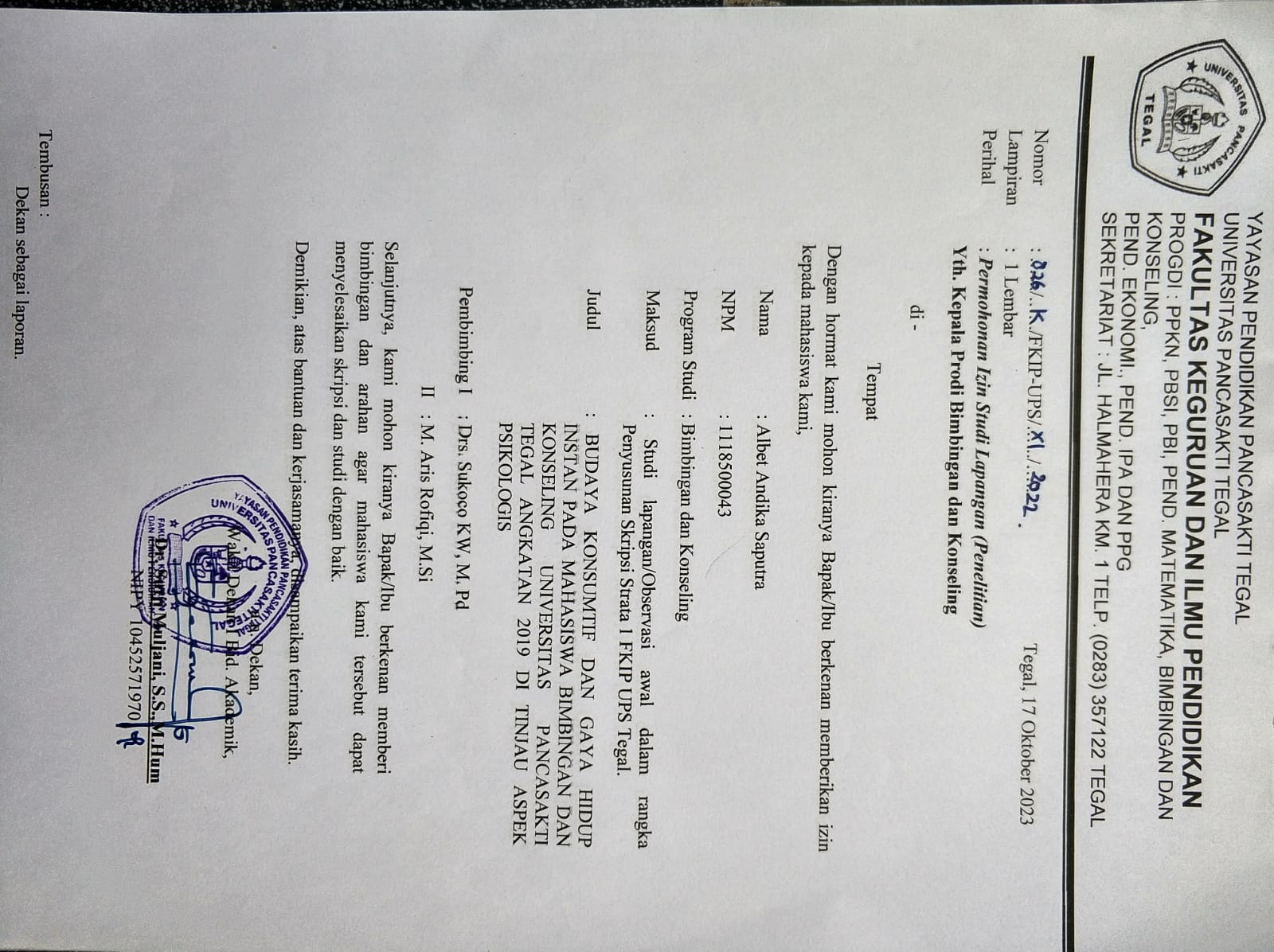 Lampiran 2. Pedoman Observasi MahasiswaTabel 3. Pedoman Observasi MahasiswaNama		:Semester		:Hari & Tanggal	:	*Note		: Jenis pertanyaan ini adalah pertanyaan terbuka.: Anda dipersilahkan memberikan alasan untuk menjawab pertanyaan ini.: Jawaban ini adalah bersifat rahasia antara Anda dan peneliti.Lampiran 3. Pedoman Wawancara MahasiswaTabel 4. Pedoman Wawancara MahasiswaIdentitas diri :Nama			:Usia			:Jenis kelamin	:Jurusan/ Kelas	:Waktu wawancara	:Tabel Pertanyaan	:Lampiran 4 Pertanyaan Aspek PsikologisTabel 5. MotivasiTabel 6. persepsiTabel 7. Belajar dan PengamatanTabel  8. Keyakinan dan SikapLampiran 5 Dokumentasi PenelitianGambar 6. Penyebaran Kuesioner yang berisikan 30 pertanyaan, terbagi menjadi 3 aspek: 1. Aspek Kebutuhan, 2. Aspek Psikologis, dan 3. Aspek Lingkungan. 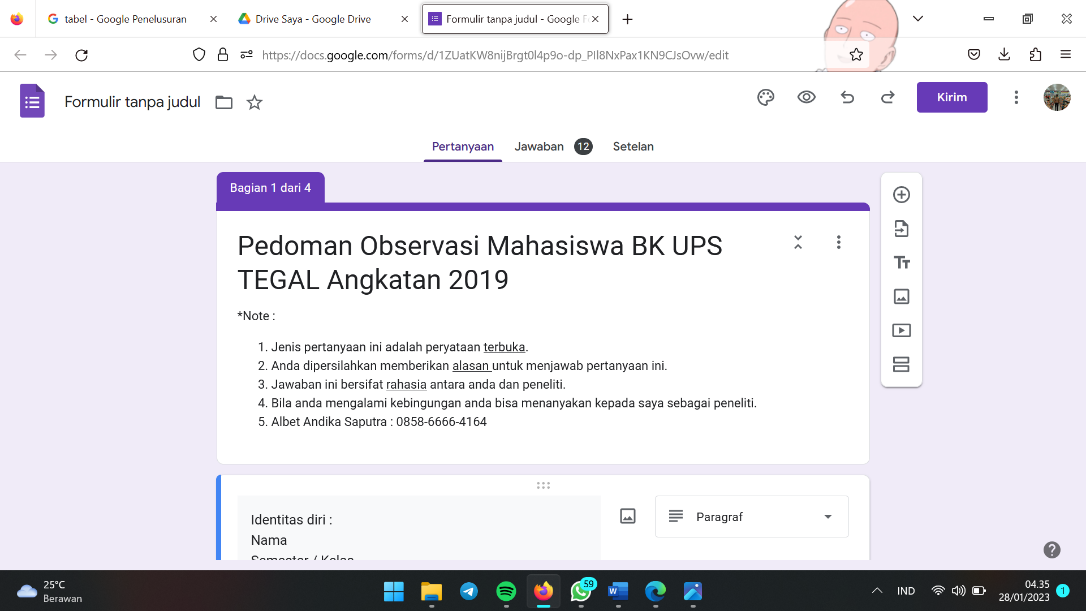 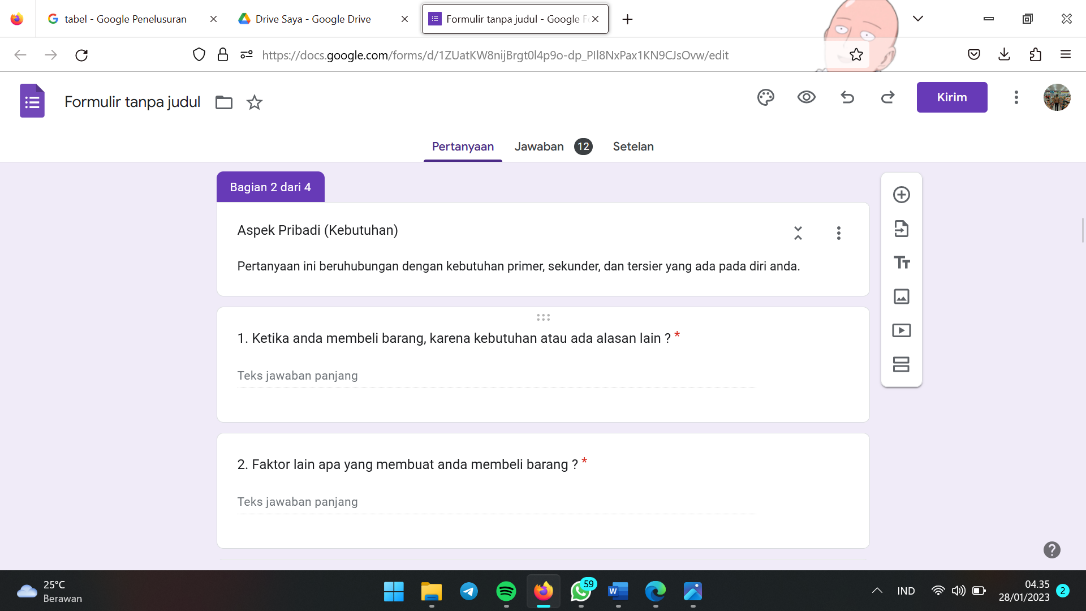 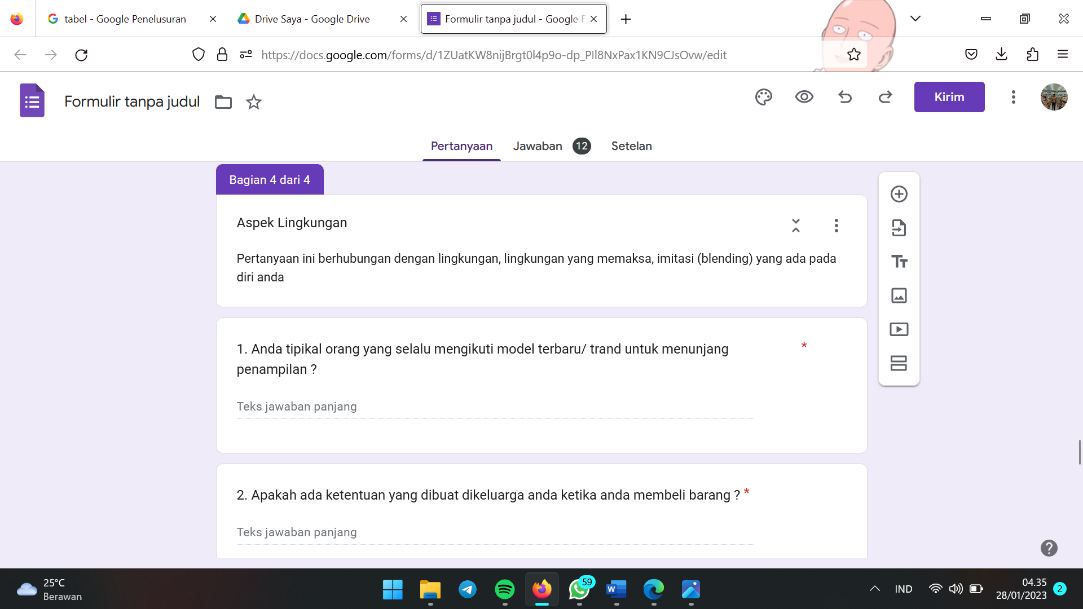 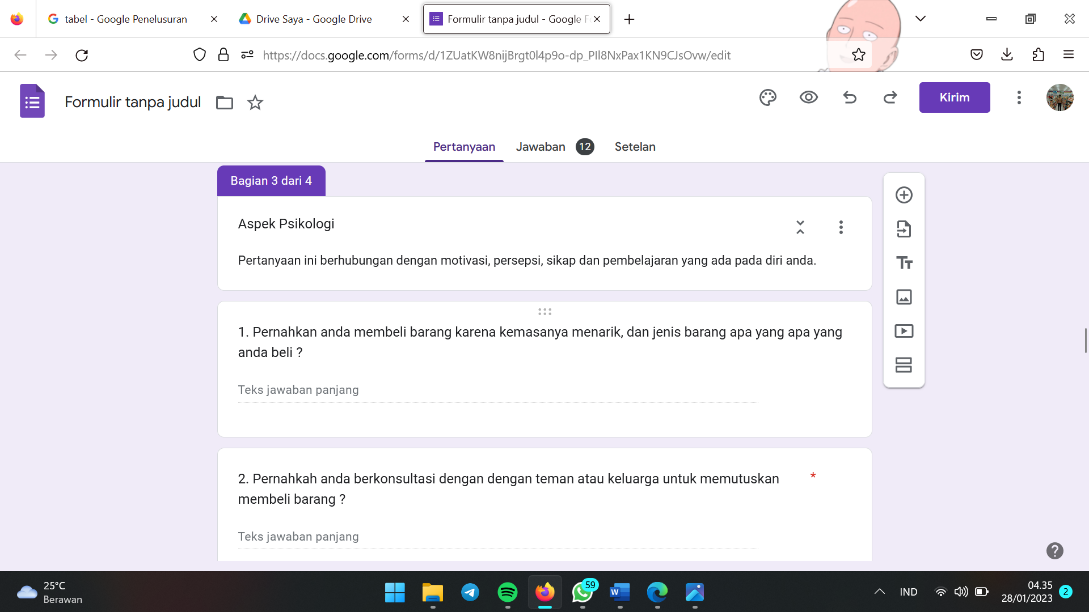 Gambar 7. Jawaban Mahasiswa Angkatan 2019 Bimbingan dan Konseling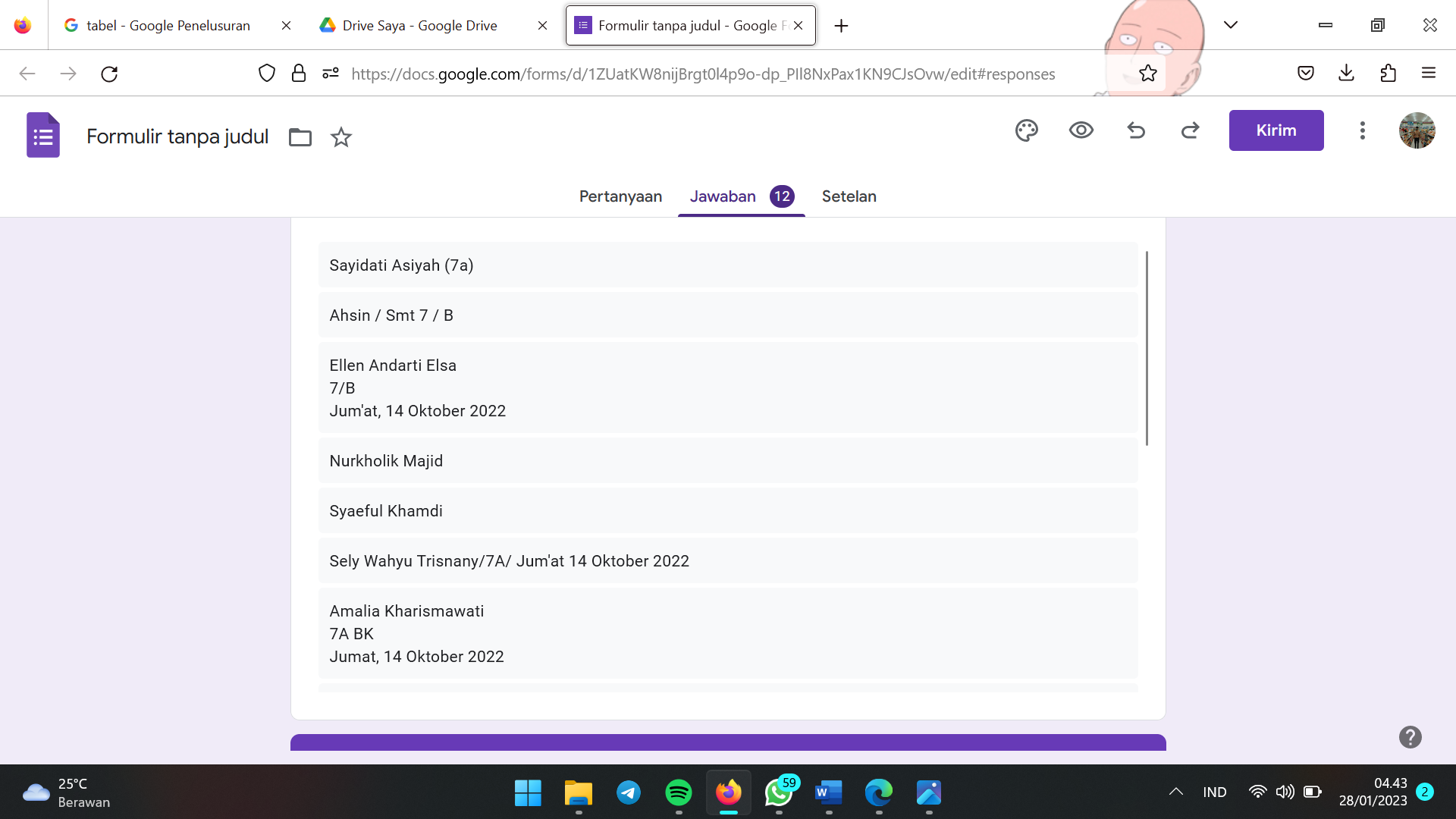 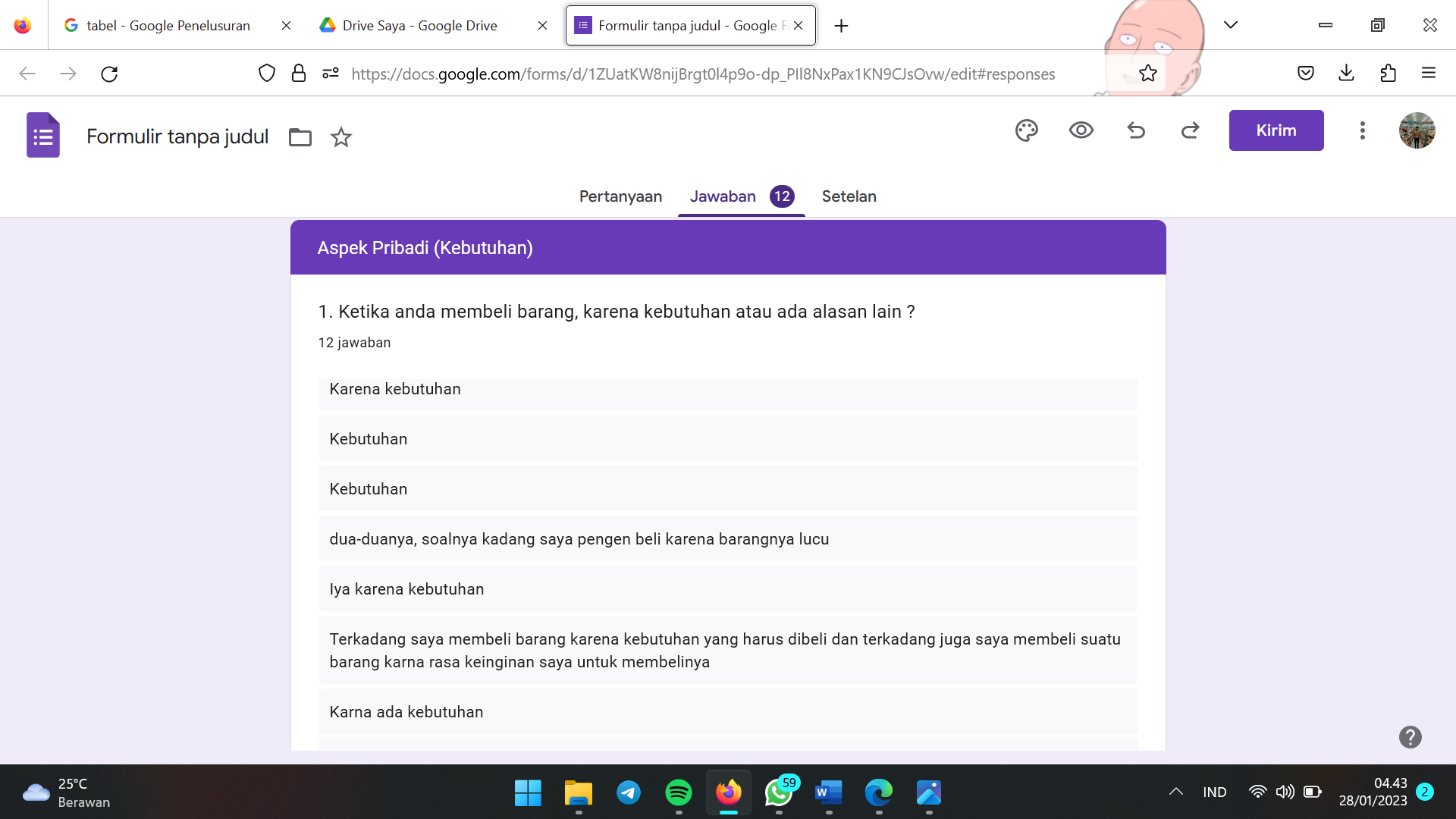 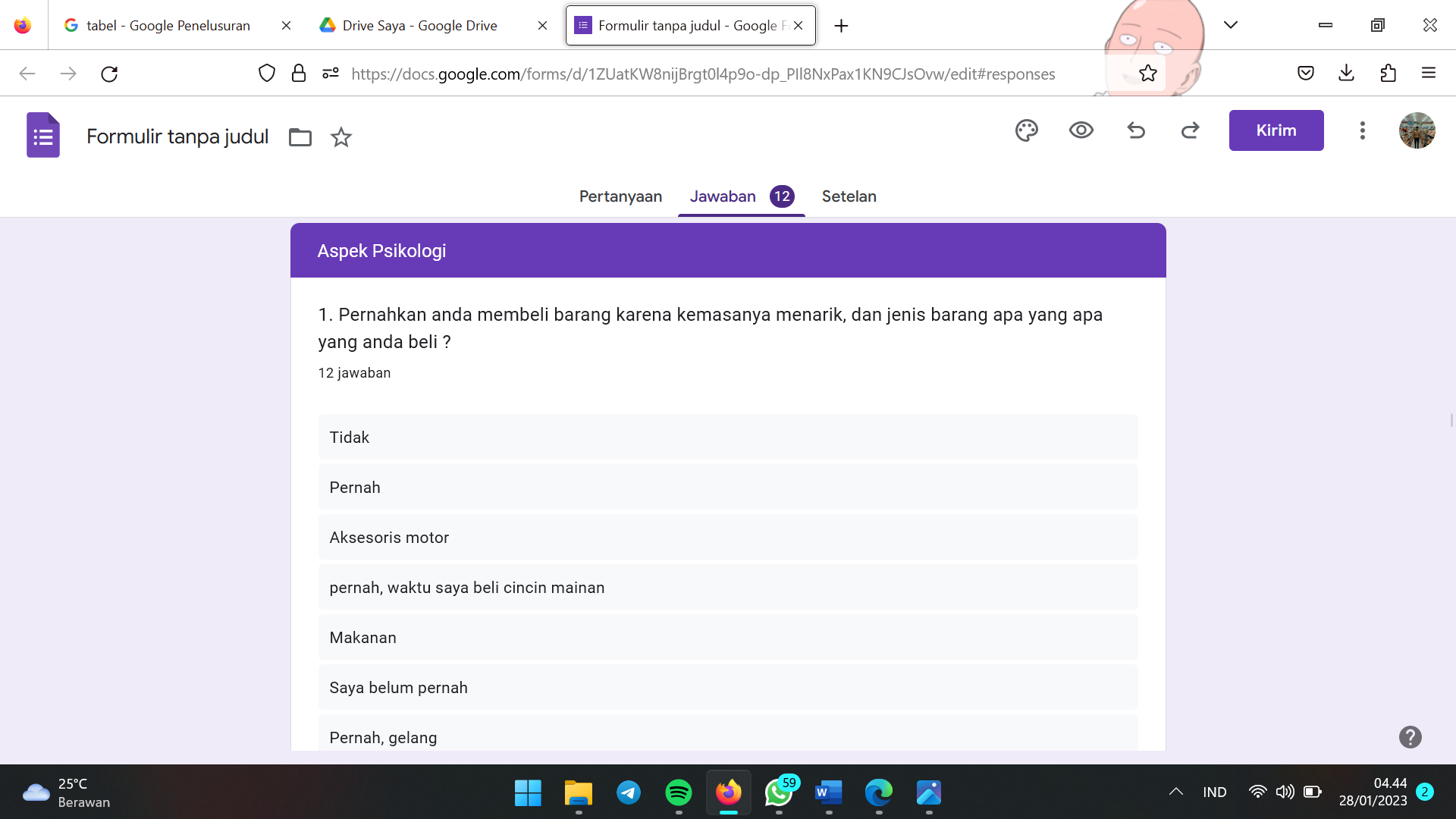 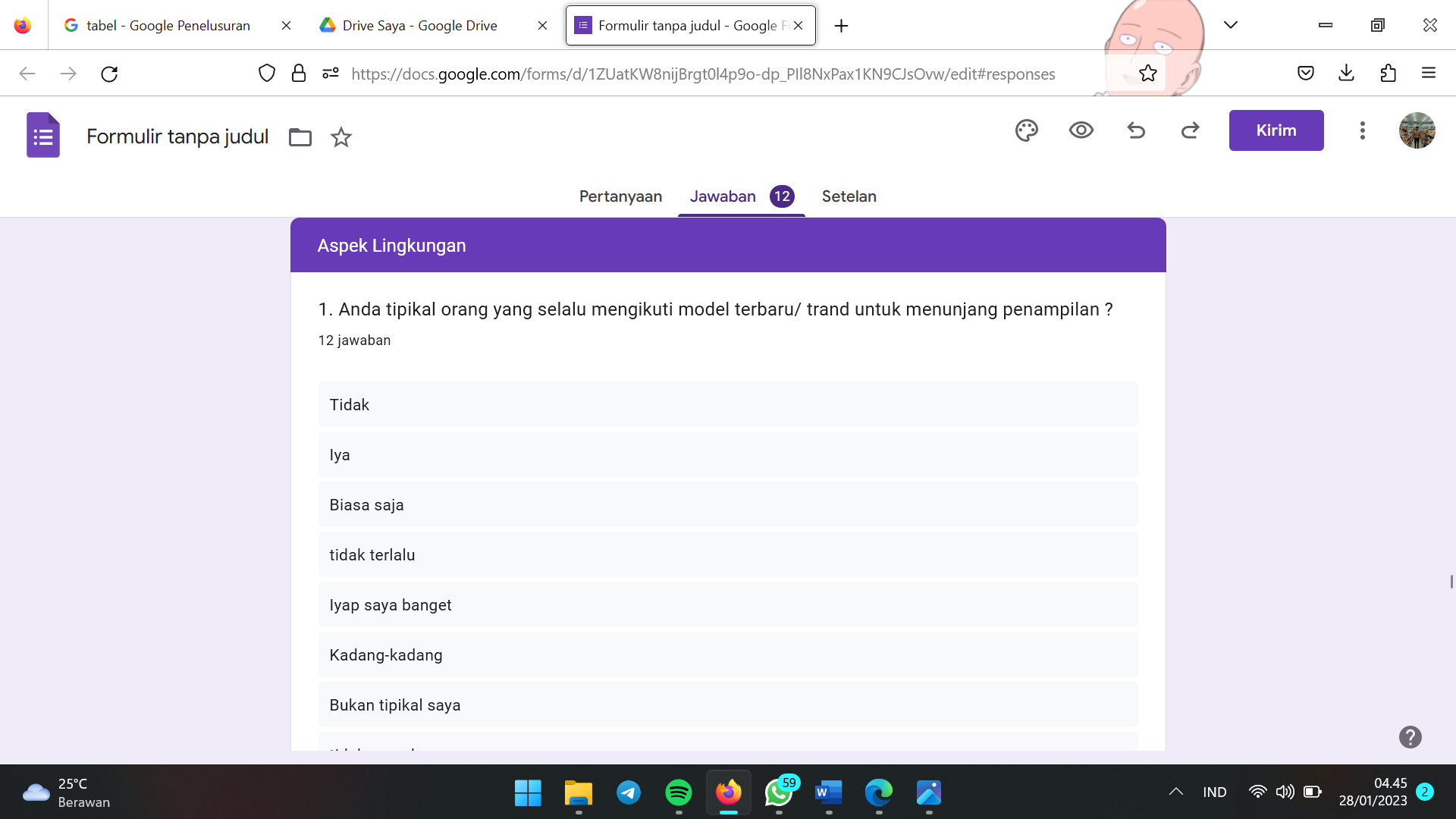 Lampiran 6. Wawancara dengan respondenGambar 8.Wawancara dengan Responden dan Bentuk Perilaku Konsumtif DRN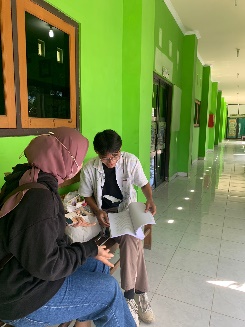 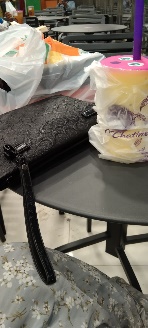 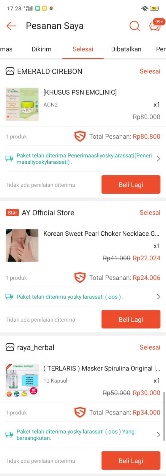 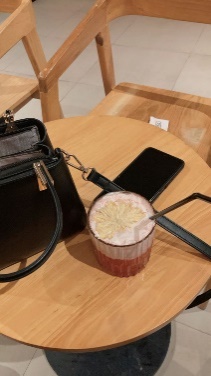 Gambar 9.Wawancara dengan Responden dan Bentuk Perilaku Konsumtif AK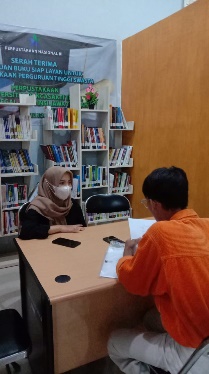 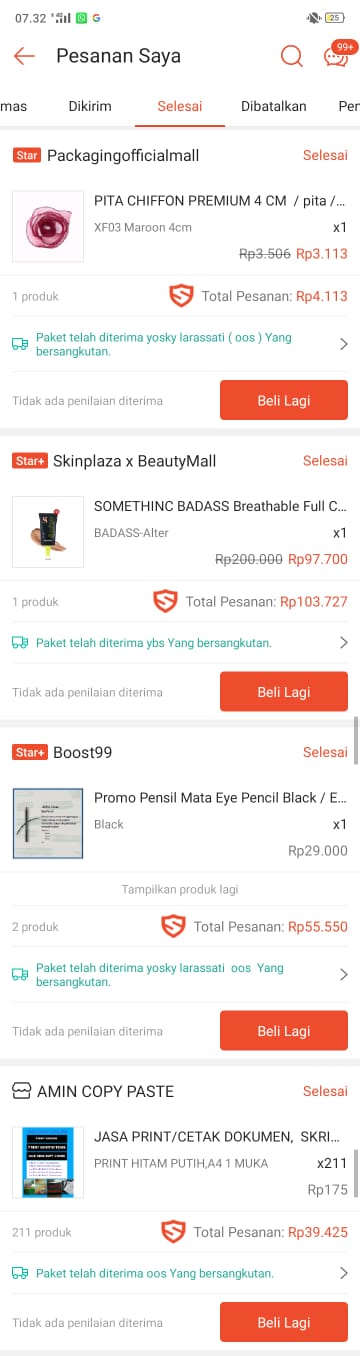 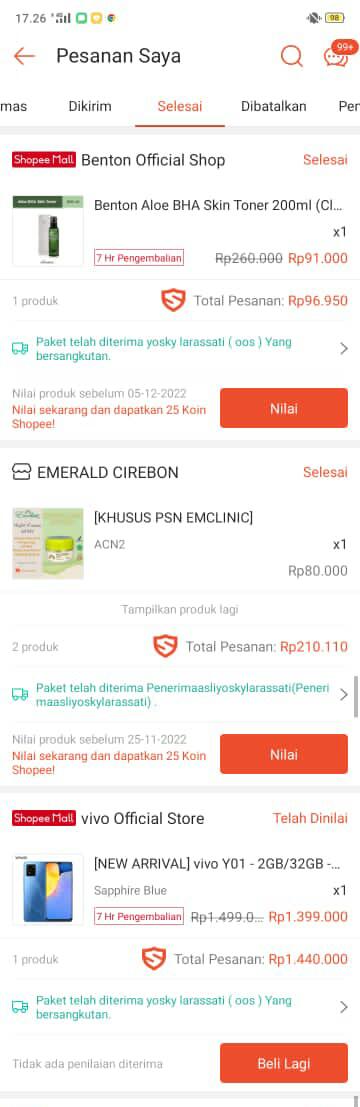 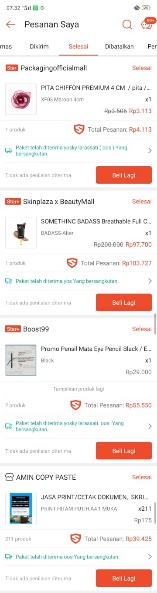 Gambar 10. Wawancara dengan Responden dan Bentuk Perilaku Konsumtif VT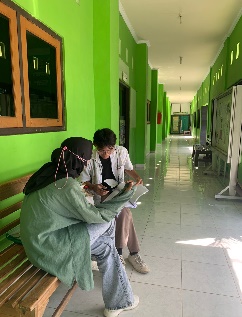 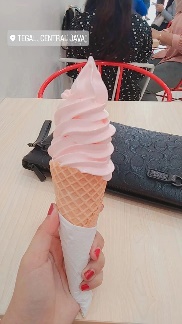 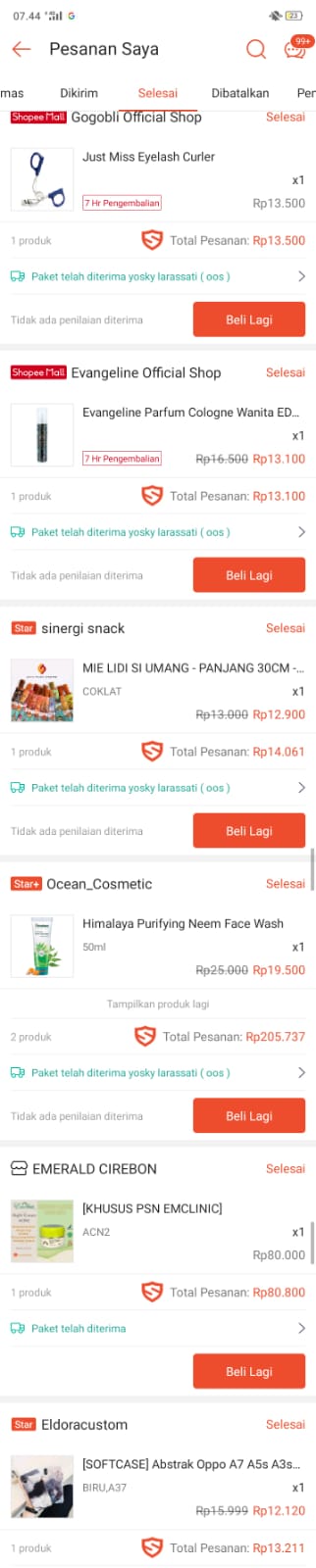 Gambar 11. Wawancara dengan Responden dan Bentuk Perilaku Konsumtif SK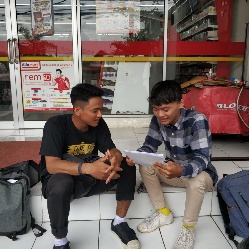 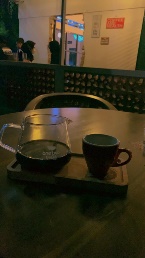 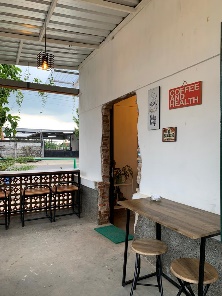 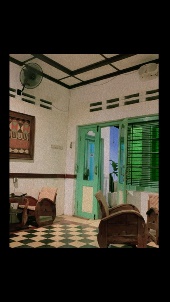 Gambar 12. Wawancara dengan Responden dan Bentuk Perilaku Konsumtif EAE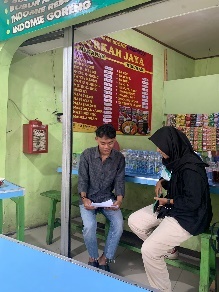 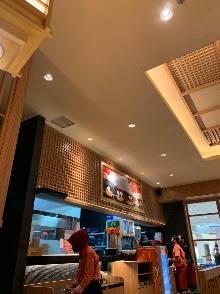 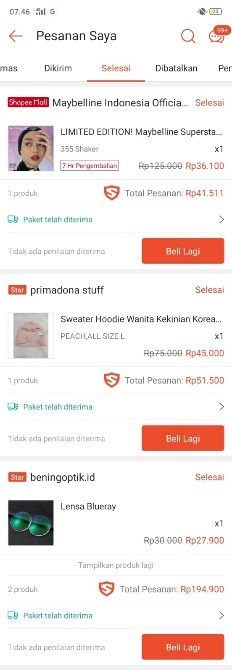 Lampiran 7 Verbatim RespondenVerbatim wawancara Verbatim 9Nama	:  DRN (Nama Samaran)Umur	: 20 TahunAlamat	: Tegal Sari-Kota TegalFakultas/ Prodi	: FKIP/ Bimbingan dan Konseling 7AWaktu	: 11.00Tanggal	: 27 Juni 2022Tempat	: Ruangan Universitas Pancasakti TegalPewawancara	: AASVerbatim 10Nama	: AK (Nama Samaran)Umur	: 21 TahunAlamat	: Randudongkal-PemalangFakultas/ Prodi	: FKIP/ Bimbingan dan Konseling 7AWaktu	: 11.10Tanggal	: 19 Oktober 2022Tempat	: Perpustakaan Pusat Universitas Pancasakti TegalPewawancara	: AASVerbatim 11Nama	:  VT (Nama Samaran)Umur	: 21 TahunAlamat	: Slawi-Kab. TegalFakultas/ Prodi	: FKIP/ Bimbingan dan Konseling 6AWaktu	: 11.27Tanggal	: 22 Oktober 2022Tempat	: Perpustakaan Pusat Universitas Pancasakti TegalPewawancara	: AASVerbatim 12Nama	:  SK (Nama Samaran)Umur	: 24 TahunAlamat	: Sigentong-BrebesFakultas/ Prodi	: FKIP/ Bimbingan dan Konseling 7BWaktu	: 11.52Tanggal	: 20 Oktober 2022Tempat	: Alfa Mart Saditan BrebesPewawancara	: AASVerbatim 13Nama	:  EAE (Nama Samaran)Umur	: 20 TahunAlamat	: Sitanggal-BrebesFakultas/ Prodi	: FKIP/ Bimbingan dan Konseling 7AWaktu	: 10.25Tanggal	: 28 Juni 2022Tempat	: Tempat MakanPewawancara	: AASLampiran 8. RPLBKTabel 14. Rencana Pelaksanaan Layanan Bimbingan dan Konseling.RENCANA PELAKSANAAN LAYANANBIMBINGAN DAN KONSELING (RPLBK)LAYANAN KONSELING INDIVIDUNama	:Asal	:Kelas/ jurusan	:Sasaran Layanan	:Alokasi waktu	:Bidang Layanan	:Fungsi Layanan	:Bentuk Layanan	:Tempat Layanan	:Alat/ Media/ Sumber	:Kuesioner 30 pertanyaanDaftar perilaku konsumtif (foto, struk belanja)			  	Tegal, 25 Januari 2023MengetahuiMahasiswa BK FKIP UPS Tegal				Konselor					       Albet Andika SLampiran 9. Pelaksanaan Layanan Konseling Kepada RespondenTabel 15. Pemberian Layanan Konseling kepada Responden DRNNama	:  DRN (Nama Samaran)Umur	: 20 TahunAlamat	: Tegal Sari-Kota TegalFakultas/ Prodi	: FKIP/ Bimbingan dan Konseling 8AWaktu	: 09.00Tanggal	: 18 Januari 2023Tempat	: Palkiran FKIP UPS TegalPewawancara	: AASTabel 16. Pemberian Layanan Konseling kepada Responden AKNama		    :  AK (Nama Samaran)Umur	: 21 TahunAlamat	: Randudongkal-PemalangFakultas/ Prodi	: FKIP/ Bimbingan dan Konseling 8AWaktu	: 01.00Tanggal	: 18 Januari 2023Tempat	: TU FKIP UPS TegalPewawancara	: AASTabel 17. Pemberian Layanan Konseling kepada Responden VTNama			    :  VT (Nama Samaran)Umur	: 21 TahunAlamat	: Slawi Kabupaten TegalFakultas/ Prodi	: FKIP/ Bimbingan dan Konseling 8AWaktu	: 11.00Tanggal	: 18 Januari 2023Tempat	: Palkiran FKIP UPS TegalPewawancara	: AASTabel 18. Pemberian Layanan Konseling kepada Responden SKNama		    :  SK (Nama Samaran)Umur	: 24 TahunAlamat	: Sigentong - BrebesFakultas/ Prodi	: FKIP/ Bimbingan dan Konseling 9BWaktu	: 02.00Tanggal	: 17 Januari 2023Tempat	: Kantin EkonomiPewawancara	: AASTabel 19. Pemberian Layanan Konseling kepada Responden EAENama		    :  EAE (Nama Samaran)Umur	: 24 TahunAlamat	: Sigentong - BrebesFakultas/ Prodi	: FKIP/ Bimbingan dan Konseling 9BWaktu	: 02.00Tanggal	: 17 Januari 2023Tempat	: Kantin EkonomiPewawancara	: AASLampiran 10. Berita AcaraGambar 13. Berita Acara Ujian Skripsi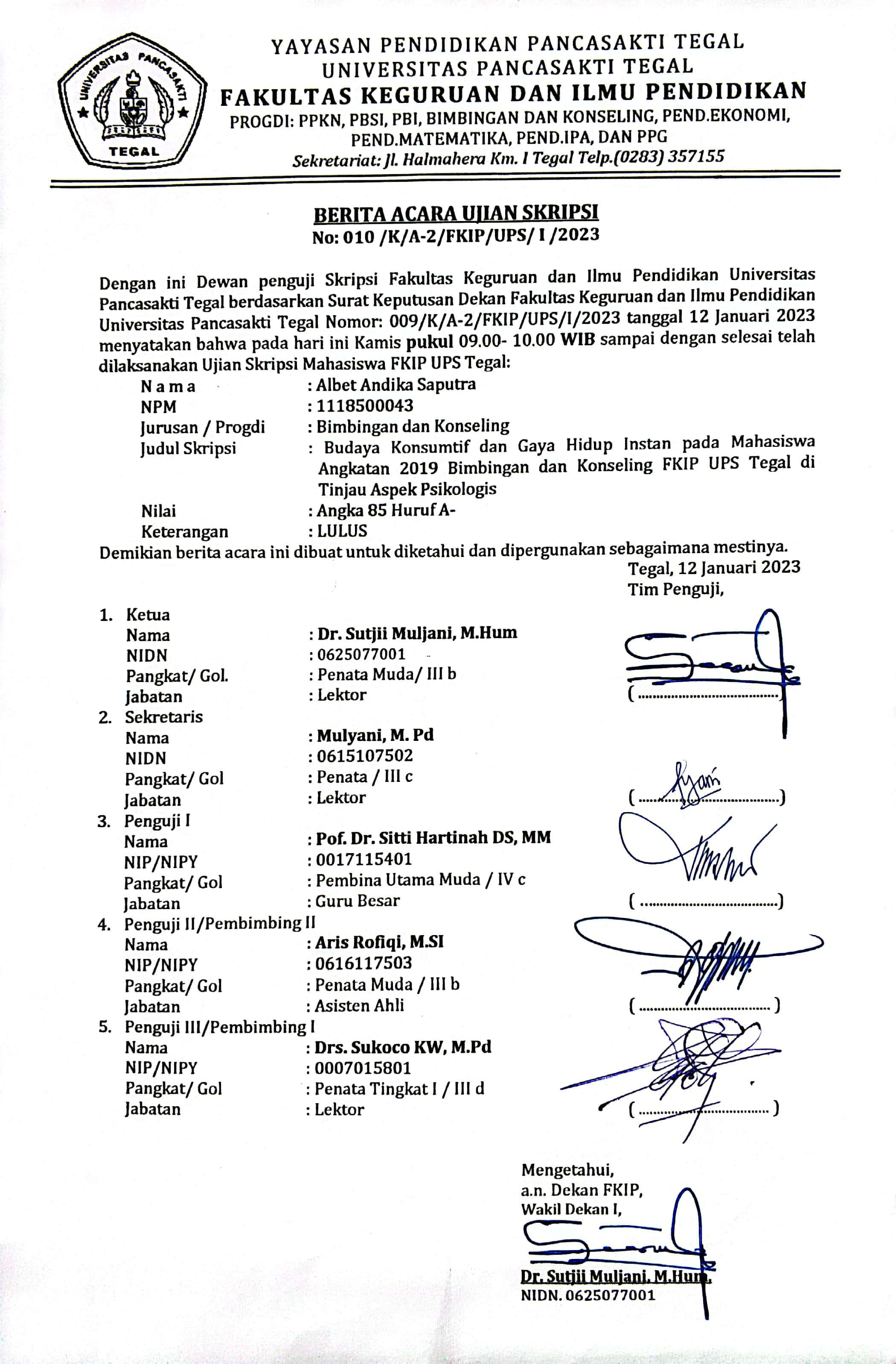 Gambar 14. Berita Bimbingan Skripsi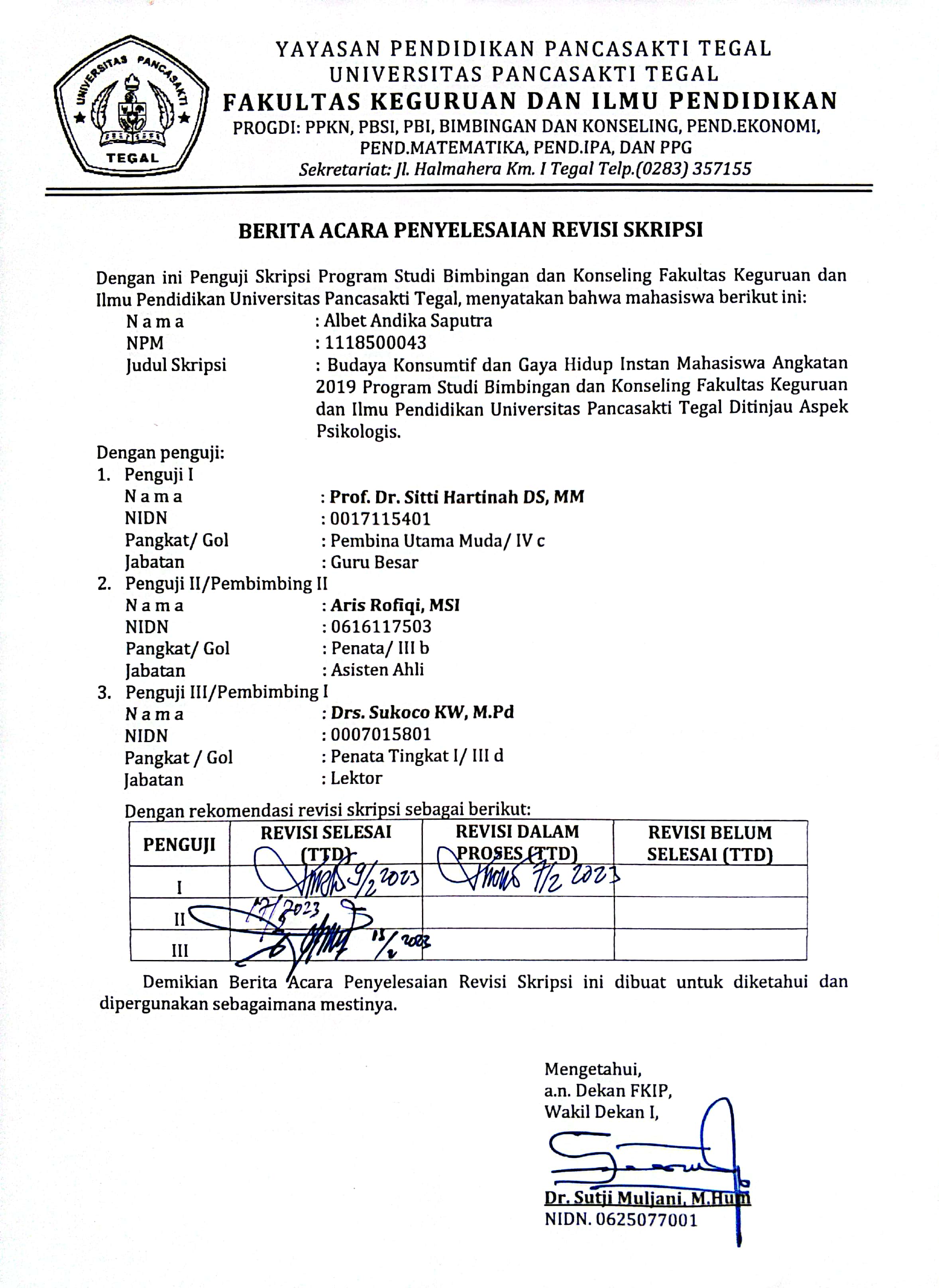 Gambar 15. Beruta Acara Penyelesaian Skripsi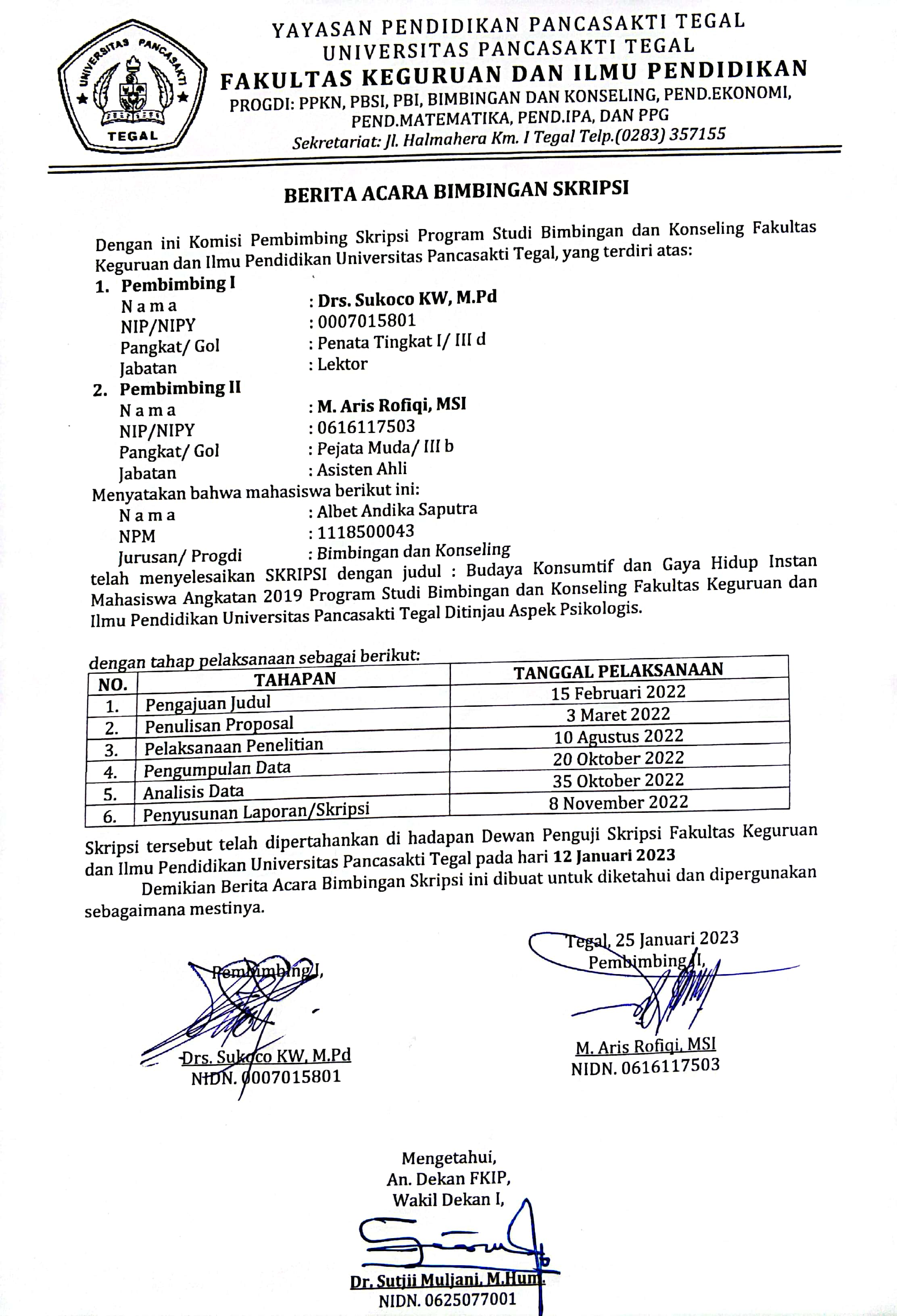 Lampiran 11. SimilarityGambar 16. Hasil Scan Similarity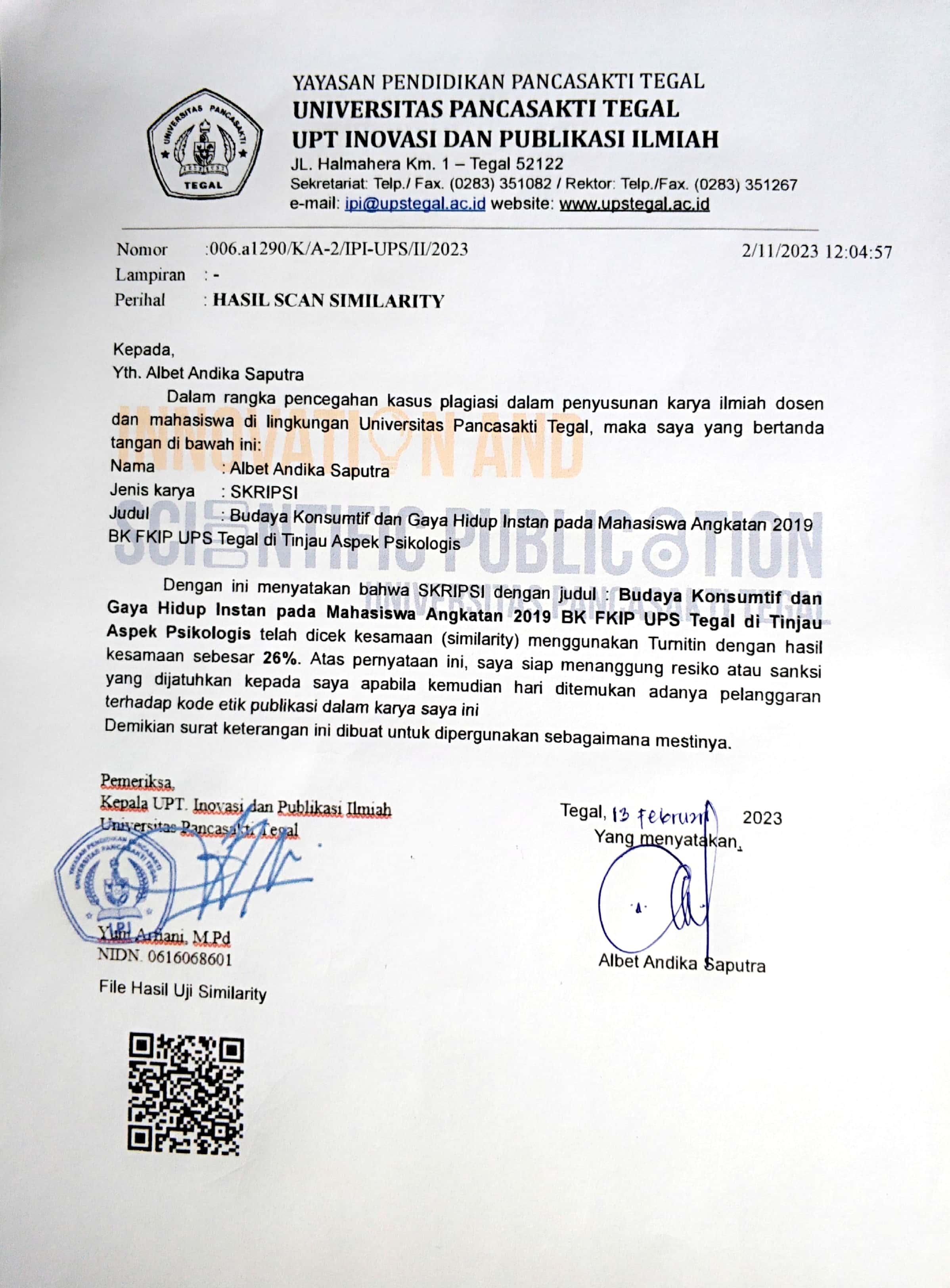 NoButir pertanyaanJawabanAspek Pribadi (kebutuhan)Aspek Pribadi (kebutuhan)Aspek Pribadi (kebutuhan)1Ketika Anda membeli barang, karena kebutuhan atau ada alasan lain ?2Faktor hal lain apa yang membuat Anda membeli barang ?3Jenis barang seperti apa yang biasanya Anda beli (elektronik, skincare, pakaian dsb), apakah barang tersebut sesuai dengan identitas Anda (gender, usia, fisik) ?4Barang seperti apa yang ingin Anda beli ?5Seberapa besar pengaruh diskon pada barang, yang menjadikan alasan Anda untuk membeli barang tersebut ?6Anda lebih banyak menghabiskan uang untuk hal seperti apa (membeli kebutuhan, jalan-jalan, nonton, dsb) ?7Hal apa yang menjadi pertimbangan Anda dalam membeli barang (fungsi, kualitas, harga, merek) ?8Barang apakah yang ingin sekali Anda beli, namun belum tercapai ?9Alasan apa sehingga Anda ingin membeli barang tersebut ?10Ciri-ciri barang seperti apa yang cocok untuk Anda pakai/ gunakan (branded, warna, fisik (warna kulit, tinggi/pendek) atau Anda ingin berbeda dengan orang lain) ?Aspek PsikologisAspek PsikologisAspek Psikologis1Pernahkan membeli barang karena kemasan yang menarik, dan jenis barang apa yang Anda beli ?2Pernahkan Anda membeli barang karena tergiur dengan model/ idola Anda yang mengiklankan tersebut ?3sebelum Anda membeli barang pernahkan Anda berkonsultasi dengan keluarga, atau teman untuk kemudian memutuskan membeli barang ?4Pernahkan Anda membeli 2 barang yang sama dengan merk yang berbeda, alasan apa yang membuat Anda membelinya ?5Jenis barang branded (bermerk), mahal, dan bagus apa yang pernah Anda beli, alasan apa yang membuat Anda memutuskan untuk membelinya ?6Ketika Anda melihat barang (kemasan, model, warna, lucu) apakah Anda langsung membelinya, serta alasan apa Anda membelinya ?7Pernahkan Anda membeli barang hanya karena penasaran dengan barang tersebut ?8Hal apa saja yang perlu Anda pertimbangkan ketika membeli barang ?9Pernahkan Anda membeli barang hanya untuk koleksi, jenis barang apa yang dibeli ?10Pernahkan Anda memiliki rasa percaya diri yang tinggi ketika menggunakan barang yang dibeli, alasan apa yang membuat rasa percaya Anda tinggi (harga, merk, model) ?Aspek LingkunganAspek LingkunganAspek Lingkungan1Apakah Anda tipikal orang yang selalu mengikuti model terbaru/ trand untuk menunjang penampilan ?2Apakah ada aturan dalam keluarga ketika Anda membeli barang (sesuai identitas gender, brand mahal, merk mahal)3Pernahkah Anda membeli barang yang sama dengan teman, alasan apa ketika Anda membeli barang yang sama ?4Ketika Anda membeli barang pernahkan Anda terinpirasi dari orang lain, alasan apa yang menjadikan Anda membelinya ?5Apakah ketika Anda membeli barang disesuaikan dengan lingkungan (adat, norma, identitas gender, tempat) atau Anda termasuk orang yang seperti apa ?6Adakah style (gaya) yang Anda ikuti (k-pop, barat, dsb) , style seperti apa yang Anda suka ?7Style seperti apa yang menggambarkan Anda ?8Apakah Anda selalu menyesuaikan diri dengan lingkungan ketika Anda menggunakan barang ?9Ketika Anda melebeli diri sebagai “selalu mengikuti trand”, alasan apa yang membuat diri Anda mengikuti perkembangan ?10Ketika Anda membeli barang, hal apa yang menjadikan pertimbangan (harga, identitas sosial, faktor lingkungan) atau Anda memiliki prinsip sendiriNoButir PertanyaanKeterangan1Dari mana anda berasal ?2Dengan siapa anda tinggal ?3Mengapa anda memilih kuliah di UPS Tegal ?4Apa pekerjaan orang tua anda ?5Berapa penghasilan orang tua anda setiap bulan ?6Berapa uang jajan anda perbulan ?7Apakah anda memiliki pemasukan tambahan selain dari orang tua ?8Apakah anda memiliki kegiatan lain diluar kuliah ?9Berapa sering intensitas belanja anda dalam satu bulan ?10Berapa biaya yang anda keluarkan untuk berbelanja setiap bulan ?11Barang apa yang biasa anda beli ? (tas, sepatu, pakaian, dll)12Apakah setiap anda berbelanja membeli barang harus dari brand-brand tertentu ?13Ada berbelanja memalui offline store (toko) atau online store ?14Dengan siapa setiap anda berbelanja ?15Apakah orang tua anda tahu kalau anda sering berbelanja ?16Bagaimana respon orang tua mengetahui anda berbelanja ?No.Butir PertanyaanJawabanAspek Pribadi (Kebutuhan)Aspek Pribadi (Kebutuhan)Aspek Pribadi (Kebutuhan)2Faktor lain apa yang membuat Anda membeli barang ?8Barang apakah yang ingin sekali Anda beli, namun belum tercapai ?Aspek PsikologisAspek PsikologisAspek Psikologis1Pernahkah Anda membeli barang karena kemasannya menarik, dan jenis barang apa yang Anda beli ?5Barang branded (bermerek, mahal, bagus) apa yang ingin Anda beli, dan alasan untuk memutuskan membeli barang tersebut ?6Ketika Anda melihat barang (kemasan, model, warna, lucu) apakah Anda langsung membeli, serta alasan apa Anda membelinya ?7Pernahkah Anda membeli barang hanya karena penasaran dengan produk tersebut ?Aspek LingkunganAspek LingkunganAspek Lingkungan1Anda tipekal orang yang selalu mengikuti model terbaru/ trand untuk menunjang penampilan ?NoButir PertanyaanJawabanAspek Pribadi (Kebutuhan)Aspek Pribadi (Kebutuhan)Aspek Pribadi (Kebutuhan)1Ketika Anda membeli barang, karena kebutuhan atau ada alasan lain ?3Jenis barang seperti apa yang biasanya Anda beli, apakah barang tersebut sesuai dengan identitas Anda (gender, usia, fisik) ?4Barang seperti apa yang ingin Anda beli ?5Seberapa besar pengaruh diskon pada barang yang menjadi alasan Anda membeli ?6Anda lebih banyak menghabiskan uang untuk membeli kebutuhan, jalan-jalan, nonton atau seperti apa ?7Ketika Anda membeli barang hal apa yang paling penting menurut Anda (fungsi, kualitas, harga, merek) ?9Alasan apa sehingga Anda ingin membeli barang tersebut ?Aspek LingkunganAspek LingkunganAspek Lingkungan10Ketika Anda membeli barang, hal apa yang menjadi pertimbangan (harga, identitas sosial, faktor lingkungan) atau Anda memiliki prinsip sendiri ?NoButir PertanyaanJawabanAspek PsikologisAspek PsikologisAspek Psikologis2Pernahkah Anda membeli barang karena tergiur dengan model/ idola yang mengiklankan tersebut ?9Pernahkah Anda membeli barang hanya untuk koleksi, jenis barang apa yang Anda beli ?10barang yang dibeli, alasan apa yang membuat Anda percaya diri (harga, merek, model, status sosial) ?Aspek LingkunganAspek LingkunganAspek Lingkungan3Pernahkah Anda membeli barang yang sama dengan teman, alasan apa ketika Anda membeli barang yang sama ?4Pernahkah Anda terinspirasi barang orang lain, alasan apa Anda membeli barang tersebut ?8Apakah Anda selalu menyesuaikan diri dengan lingkungan ketika menggunakan barang ?NoButir PertanyaanJawabanAspek PribadiAspek PribadiAspek Pribadi10Ciri-ciri barang seperti apa yang cocok untuk Anda gunakan (branded, warna, model) atau Anda ingin berbeda dengan orang lain ?Aspek PsikologisAspek PsikologisAspek Psikologis3Pernahkah Anda berkonsultasi dengan teman atau keluarga untuk memutuskan membeli barang ?4Pernahkah Anda membeli barang yang sama dengan merek yang berbeda, alasan apa yang membuat Anda membelinya ?8Pertimbangan apa saja yang menjadi alasan Anda membeli barang ?Aspek Lingkungan2Apakah ada ketentuan spesifik dari keluarga ketika Anda membeli barang (sesuai identitas gender) ?5Apakah ketika Anda membeli barang disesuaikan dengan lingkungan (adat, norma, identitas gender, tempat) atau Anda termasuk orang yang seperti apa ?6Adakah trand yang Anda ikuti/ sukai (k-pop, barat, dst), style seperti apa yang Anda sukai ?7Style seperti apa yang menggambarkan identitas Anda ?AASSebelumnya, selamat siang. Perkenalkan nama saya Albet Andika Saputra, disini saya mau mewawancarai mbanya terkait dengan judul skripsi saya. Untuk hal yang pertama, saya meminta ijin kepada mbanya untuk saya rekam dan dokumentasikan ?DRNBoleh.AASOke, yang pertama namanya siapa mba ?DRNDwi Riska Novita NingrumAASUsianya berapa mba ?DRN20 TahunAAS Jurusan sama kelasnya ?DRNBimbingan dan Konseling, kelas 6AAASMbanya, asalnya darimana ini ?DRNDari tegal sari, tegal kotaAASMengapa mba DRN lebih memilih UPS dibanding universitas lain ?DRNKarena dekat dengan rumahAASUntuk pekerjaan orang tua Anda ?DRNBerjualan ayam.AASBerapa penghasilan orang tua Anda, perkiraan satu minggu, nanti bisa diakumulatif dalam waktu 1 bulan ?DRNSatu minggu kira-kira 500.000,-AASBerarti satu bulan penghasilan orang tua 1 bulan total 2 juta ya.AASTerus, selama kuliah ini. Ada kegiatan lain nga ? maksud saya ada pemasukan selain orang tua ?DRNTidak adaAASKalau kegiatan diluar ? organisasi atau kerja part time ?DRNTidak adaAASBaik, untuk intensitas mba DRN belanja dalam satu bulan ? mba DRN kadang belanja berdasarkan apa nih ? teman-teman lagi ngetrend akhirnya jadi ingin, atau ?DRNKalau liat dishoope bagus, beli.Tapi, kalau dihitung berdasarkan intensitas ya, biasa belanja kadang 3 kali dalam 1 bulan.AASOh oke, berdasarkan saat itu yaa.Terus berapa biaya yang biasa mba DRN keluarkan setiap belanja, dalam 1 bulan biasanya ?DRNBiasa tiap beli barang dengan nominal 100 ribuAASBerarti dalam 1 bulan, dengan intensitas pembelian 3 kali. Dengan nominal yang sama, jadi totalnya 300 ribu yaAASBiasa yang dibeli apa mba DRN dalam berbelanja, tas, sepatu, pakaian, atau apa ?DRNTas, Sepatu, Softlens, Make-UpAASNah, mbanya kalau belanja itu harus dari brand tertentu nga ? atau lebih kenyamanDRNLebih kenyaman mas, dan lebih kemurahAASTerus kalau berbelanja menggunakan online store atau offline store ?DRNOnline offline juga sihAASOke, tiap mbanya berbelanja dengan siapa ?DRNYa kalau offline sama teman, kalau online paling sendirianAASNah, rutinitas mbanya ini yang sering berbelanja. Orang tua tahu nga, kalau mbanya sering belanja. Terus responnya seperti apa ?DRNBiasa saja masAASBaik, semua pertanyaan sudah mba DRN jawab, saya berterima kasih karena ketersediaan untuk meluangkan waktu buat membantu saya menjawab beberapa pertanyaan yang saya ajukan.Saya akhiri cukup sekian, wassalamualaikum wr wbDRNBaik mas, sama-sama. Waalaikum salam wr wbAASSelamat siang, perkenalkan nama saya Albet Andika Saputra. Disini saya sebagai pewawancara karena terkait dengan skripsi saya, hal. Pertama saya mau meminta ijin kepada mbanya untuk direkam dan didokumentasikan, apa boleh ?AKBolehAASBaik, langsung saja, namanya mbanya siapa ?AKAmalia KharisnawatiAASUsia ?AK20 Tahun masAASJurusan dan kelas ?AKJurusan BK kelas 7AAASDari mana mba AK tinggal ?AKRandudongkal, Pemalang.AASDari randudongkal kepemalang, jaraknya berapa menit mba ?AK1 jam lebihAASTerus, alasan apa sih yang ngebuat mbanya kuliah disini ?AKKarena lebih dekat, terus disuruh orang tua, biar turun temurun, karena lulusan dari sini juga. AASTerus, pekerjaan orang tua mba ?AKAyah PNS, kalau ibu pedagang sembakoAASBerapa penghasilan orang tua mba setiap bulan, kira-kira?AKKalau dari ibu aku tahunya paling 2 juta, kalau dari ayah kurang tahu mas.AASUntuk uang jajan nih, perbulan atau perminggu. Biar nanti bisa dikalkulasikan ?AK300 sampe 450an mas palingAASEm, selain dari orang tua nih, apa ada pemasukan dari orang lain ?AKEngga mas, cuman jadi beban saja sih.AASNah, ada kegiatan lain selain kuliah ? organisasi atau kerja ?AKHMPSAASTerus, untuk berbelanja, intensitas dalam satu bulan ?AK3 sampai 5 kali dalam sebulanAASNah kalau berbelanja berdasarkan apa, dari brand apa atau merek ternama ?AKPaling pernah watu itu itu, nevada, sweater hoddie.AASItu alesannya karena apa ?AKKarena bagus, terus barangnya beda. Jadi nyaman lahAASUntuk biasa yang biasa dikeluarka dalam satu bulan ? AK350 perbulan mas.AASJenis barang yang biasa dibeli ?AKBaju, Skincare. Kalau sepatu jarangAASTerus sama siapa biasanya mba AK berbelanja ?AKOnline store sih masAASTiap berbelanja sendirian ya mba berarti karena menggunakan online store.AKIya mas sendirianAASApakah orang tua tahu dengan rutinitas berbalanja mbanya ?Terus respon orang tua mbanya gimana ini ?Terus ada tindakan nga dari orang tua ?AKTahu mas, Diomongin, dimarahin. Dibilang belanja terus. Tapi ya nga ada pemangkasan uang sih masAASBaik, semua pertanyaan sudah dijawab, saya ucapkan terima kasih karena sudah membantu saya dalam menjawab pertanyaan yang saya ajukan.Saya tutup sekian. Wassalamualaikum wr wbAKBaik mas, sama-sama. Waalaikum salam wr wbAASAssalamualaikum wr wb. Perkenalkan nama saya albet andika saputra, saya mahasiswa dari universitas, semester 9 yang saat ini sedang menempuh skripsi. Saya meminta ijin kepada mbaknya terkait dengan pendokumentasian apakah boleh.VTWaalaikum salam wr wb, boleh mas.AASBaik, langsung kepertanyaan awal. Nama mbanya ?VTVivi TriyaniAASPanggilannya apa ini mba ?VTVi aja nga papa masAASOke mba vivi, usianya berapa ya mba vi ?VT20 tahun masAASJurusan dan kelas ?VTBimbingan dan konseling kelas 7AAASDarimana mba vi berasal ?VTDari Procot, slawi masAASProcot kan kabupaten ya, dari kabupaten kekota berapa menit mba ?VT30 menitan ada kali ya masAASDengan siapa Anda tinggal ? atau mbanya ngekost ?VTDengan orang tua sih mas, engga mas kan deket juga ya dari kabupaten kekotaa, ditambah perkuliahan juga online kan.AASMengapa mba vi memilih ups sebagai universitas lanjutan keperguruan tinggi ?VTLebih deket saja sih mas, terus masih bisa kejangkau jugaAASKalau pekerjaan orang tua mba vi itu apa ?VTKerja dipabrik teh slawi masAASNah, penghasilan orang tua mba vi, dalam satu bulan berapa ini ?VTOrang tua penghasilan 2 jutaan mas, untuk ayah.AASBerarti kalau ayah sama ibu ditotal ada ya 5 jutaan, nah untuk uang jajan mba vi dalam satu bulan berapa ?VT150 sampai 300an masAASAda pemasukan lain nga selain dari orang tua, punya kakak misalnya ?VTPaling dapet uang tambahan dari kakak masAASAda nga kegiatan diluar kampus, part time kerja atau organisasi ?VTDulu sempet ngajar di TK daerah rumah, sebagai tenaga perbantuan.AASWah, keren ya mba vi. Terus berapa sering intensitas mba vi dalam berbelanja ?VTEngga sering mas paling 1 sampai 2 kali dalam satu bulanAASNah ini kan mba vi dalam satu bulan belanja 1 sampai 2 kali dalam satu bulan, biasa dikeluarkan berapa ya mba ?VTBerapa ya, 250an ya paling masAASTiap mbanya berbelanja, barang apa yang biasanya mba beli, tas atau skincare atau buku begitu ?VTSewajarnya saja sih mas, Skincare sama BukuAASTerus, em tiap mbanya berbelanja ada merek tertentu nga ? misal skincare aku lebih condong kewardah begitu ?VTTidak ada sih mas, lebih kenyaman saja.AASTiap mbanya berbelanja sendiri menggunakan online store atau offline store ?VTOnline store masAASMbanya kan tiap berbelanja menggunakan online store, otomatis ada barang paket yang nyampe kerumah, misal mbanya kuliah, atau pergi sama teman. Berarti orang tua yang mewakili kan ya, itu orang tua bagaimana responnya ?VTIyaa tahu masAASTerus ada nga tindakan, kayak pemangkasan uang jajan ini ?VTNga ada mas, karena saya juga jarang berbelanja kan.AASSemua pertanyaan sudah dijawab sama mba vi, saya ucapkan terima kasih karena sudah mau meluangkan waktu untuk menjadi responden saya.Saya akhiri wassalamualaikum wr wb.VTWassalamualikum wr wb, sama-sama mas.AASAssalamualaikum wr wb. Perkenalkan nama saya albet andika saputra, mahasiswa semester 9 jurusan bimbingan dan konseling, yang saat ini sedang mengerjakan skripsi yang berjudul perilaku konsumtif dan gaya hidup instan mahasiswa angkatan 2019 bk fkip ups tegal ditinjau aspek psikologis, tujuan saya disini mau minta tolong masnya untuk menjadi salah satu responden saya dalam penelitian. Apa masnya bersedia ?SKWaalaikum salam wr wb, siap bersedia.AASTapi, sebelumnya saya meminta ijin kemasnya untuk mendokumentasikan dalam bentuk rekaman dan foto sebagai bukti fisik. Apakah boleh ?SKBoleh mas, silahkanAASLangsung kepertanyaan awal mas, namanya masnya, jurusan dan kelas ?SKNama saya saeful khamdi, bimbingan dan konseling, kelas 7BAASDari mana Anda berasal ?SKSaya berasal dari sigetong rt 5 rw 1, kecamatan wanasari, kabupaten brebes AASDengan siapa mas sk tinggal ?SKSaya tinggal dengan ayah, dan adik saya perempuan ?AASMaaf mas, ibu masnya dimana ya ?SKSudah almarhum mas, sudah berada disurga.AASOh baik mas, maaf lancang. Baik. Kepertanyaan selanjutnya, alasan apa Anda memilih kuliah di ups tegal ?SKAlasan saya memilih kuliah di ups tegal, mungkin karena saya tertarik dengan bk dan kebetulan di ups tegal ada jurusan yang saya minati.AASBaik, karena sesuai bidang masnya ya, terus untuk pekerjaan orang tua Anda ?SKOrang tua saya juga sebagai guru, mengajar di salah satu sd di songgom.AASBerapa penghasilan orang tua Anda mas sk ?SKKurang tahu mas, tapi ayah saya PNS mungkin kepala 3 kali ya.AASOke baik mas, nah untuk uang jajan masnya ?SKKalau misalkan 1 hari 50 ribu, satu bulan berarti 1,5 ya masAASGede juga ya mas, terus apakah Anda memiliki pemasukan tambahan dari selain orang tua ?SKPernah ikut bps mas, sama paling dapet tambahan dari saudara. Lumayan buat tambah-tambahan beli kuota begitu mas.AASAktif juga ya mas nyari sampingannya. Terus apakah mas SK ada kegiatan diluar kampus ?SKTidak ada mas, sudah pusing juga semester 7 lagi fokus-fokusnya.AASWih, keren banget masnya mau jadi cumlaude, terus untuk perbelanjaan mas. Berapa sering masnya berbelanja dalam satu bula, apakah intens rutinan atau jarang begitu ?SKKalau berbelanja pakaian, atau sepatu kaya begitu kan bukan kebutuhan pokok ya, jadi palingan. Satu bulan ya paling kalau ada yang ingin dibeli ya beli. Kalau tidak ya engga. Tidak tentu sih mas.AASNah untuk biasa yang dikeluarkan ?SKNga nentu juga sih mas, tengantung produk yang aku beli, kayak baju mungkin 150an, kalau beli dua ya berarti 300. Kurang dari 500 sih mas.AASUntuk barang yang biasa masnya beli ?SKYang sering saya beli sih lebih kepakaian sih mas.AASEm, tiap masnya berbelanja ada kriteria khusus nga ?SKKalau brand sih engga terlalu sih mas, kalau kepenginan saya sih kalau masalah brand ya yang mahal. Cuman kan dari keuangan juga mempengaruhi ya, paling ya kayak blood, 3second, kick denim gituAASTerus tiap berbelanja menggunakan online store atau offline store ?SKTergantung barangnya mas, kalau barangnya ada dioffline store ya saya samperin, kalau ga ada ya aku keonline mas.AASOh berarti dua-duanya ya mas dipakai, terus tiap berbelanja dengan siapa mas ? teman, pacar atau keluarga ?SKPenginnya sih sama pacar ya mas, cuman kan ga ada jadi ya sama teman dehAASNah kalau misalkan masnya berbelanja menggunakan online, terus masnya pergi ini. Otomatis orang tua tahu kan ya, dan yang nerima orang rumah. Respon orang rumah bagaimana ini mas tahu masnya berbelanja ?SKTahu mas, cuman responnya ya ga bagaimana-bagaimana paling ya cuman kalau barangnya dateng pas saya ga ada begitu, ya paling orang tua ngomong “itu paketannya sudah dateng”AAS Oke mas, semua pertanyaan saya ajukan sudah dijawab. Saya berterima kasih sekali dengan masnya yang sudah mau meluangkan waktu untuk menjadi responden saya dalam penelitian ini. Saya tutup, wassalamalaikum wr wb.SKBaik mas, waalaikum salam wr wb.AASPagi mba, perkenalkan nama saya albet andika saputra, dari mahasiswa bimbingan dan konseling semester 9 yang sedang menempuh skripsi yang berjudul, budaya konsumtif dan gaya hidup instan angkatan 2019 mahasiswa bk fkip ups tegal ditinjau aspek psikologis, kebetulan juga mbanya adalah salah satu dari mahasiswa angkatan 2019 yang jurusan bk dan menjadi salah satu responden saya. Apakah saya boleh meminta ijin untuk mbanya menjadi responden dalam penelitian saya ? EAEPagi juga mas, boleh mas, barangkali memang saya bisa membantu masnya dalam menyelesaikan skripsi masnya.AASTerima kasih banyak mba, sebelum memulai wawancara. Apakah saya boleh mendokumentasikan dalam bentuk rekaman dan foto sebagai bukti fisik ?EAEWah gapapa mas.AASBaik mba, langsung saja kepertanyaan yang pertama, mbanya namanya siapa, serta kelas dan asal dari mana ya mba ?EAEPerkenalkan nama saya ellen andarti elsa, dari sitanggal kecamatan larangan, kabupaten brebes. Jurusan bimbingan dan konseling 7B.AASMba elsa, ternyata dari sitanggal. Aku juga dari larangan, ternyata kita tetangga desa mba.Kemudian, pertanyaan selanjutnya, dengan siapa Anda tinggal ?EAEOh masnya juga dari larangan ya sama dong. Saya tinggal dengan orang tua mas.AASMengapa Anda memilih berkuliah diups tegal ?EAELebih keaksesnya saja sih mas, kan jarak antara rumah saya kan deket, jadi bisa buat bolak-baliknya deh mas.AASOke, berarti biar lebih dekat dengan rumah ya mba. Terus untuk pekerjaan orang tua mbanya sendiri sebagai apa ya mba ?EAEOrang tua saya menyewakan seragam drum band, baju mayoret, sama bermacam-macam gitu mas.AASNah, untuk uang jajan mbanya sendiri ini dikasih berapa dari orang tua ?EAEYa kira-kira kurang lebihnya 350an masAASTerus, ada nga pemasukan tambahan selain dari orang tua ?EAENga ada sih mas kalau pemasukan tambahanAASBaik, terus apa mbanya ada kegiatan diluar kampus ? part time kerja misalnya, atau ikut organisasi begitu ?EAEAduh, nga ada juga mas. Paling bantuin orang tua sih kalau ada tamu mau sewa baju mayoret gituAASBerbakti sekali ya sama orang tua mbanya. Untuk intensitas belanja sendiri ini, mbanya dalam satu bulan ?EAEUntuk intensitas belanja ya mas 3 sampai 4 ada kali ya, tergantung barang yang dipengin sih masAASCukup sering juga ya, kalau dibikin perminggu berarti mbanya dalam satu minggu belanja 1 kali, nah jenis barang yang biasa mbanya beli apa ?EAECukup sering ya mas masuknya berarti, untuk jenis barang sih umum yang dipakai dicewe ya mas, ya softlens misalnya, kerudung, baju-baju begitu sih masAASTiap mbanya berbelanja ini, ada nga sih kriteria yang mbanya harus beli, misalnya dari brand tertentu begitu ?EAEKriteria tertentu ada sih mas, kayak misalnya ada potongan harga itu itu yang bikin tergiur, terus barangnya lucu, ya paling sama yang terakhir dari brand sih mas heheAASUntuk metode perbelanjaanya mbanya, biasanya pakai online store atau offline store ?EAEAku biasanya pakai online store mas, karena enak saja kan, sambil tiduran, sambil luang waktunya. Atau bahkan pas sebelum tidur ini, buka-buka e-commerce begitu. Tapi offline store juga aku pakai cuman jarang, kalau ada barang yang dibutuhin banget ya terpaksa aku nyari ditoko dehAASTerus dengan siapa mbanya berbelanja kalau offline store ? EAESama teman sih, juga kadang sama orang tua sekalian belanja buat kebutuhan ditoko masAASApakah orang tua tahu dengan mbanya berbelanja gini ? terus reaksi orang tua mbanya bagaimana nih ?EAETahu mas, karena kan kadang aku kuliah, terus ada paketan yang nyampe rumah tanpa aku begitu, untuk reaksinya sih mungkin sudah kayak biasa saja kali ya, karena orang tua tahu aku belanja ya karena memang aku ada hal yang dibeli begitu sih AASBaik mba, semua pertanyaan yang saya ajukan sudah mbanya jawab semua. Sekali lagi saya ucapkan terima kasih karena ketersediaan mbanya mau saya wawancara. Saya tutup ya, wassalamualaikum wr wbEAEBaik mas, semoga membantu ya jawaban yang saya ucapkan, sama-sama mas, waalaikum salam wr wb.NoKegiatan LayaanAlokasi WaktuATahap AwalPenerimaan: dalam proses konseling, konselor bertanggung jawab penuh untuk menyadarkan konseli.Rapport dan penstrukturan5 menitBTahap IntiMengungkapkan penyebab masalah: konselor memberikan kekuatan untuk konseli agar bisa menjelaskan masalahnya.Langkah treatment :Konselor menerima perasaan konseli serta memahaminya.Konselor berusaha agar konseli dapat memahami dan menerima keadaan dirinya.Konseli menentukan pilihan sikap dan tindakan yang akan diambil.Koseli merealisasikan pilihannya itu10 menitCTahap AkhirMenyimpulkan hasil.Evaluasi. Menyusun jadwal pertemuan lanjutan.Menutup konseling5 menitAASHallo selamat pagi mba, wah kita ketemu lagi ya.DRNPagi mas. Iya ini mas ketemu lagi heheAASSebelumnya aku ucapin terima kasih ya mau datang kekampus buat ngelanjutin sesi wawancara yang terakhir kali kita ketemu. Buat sesi pertemuan ini, kita akan melakukan konseling individu, apa mbanya keberatan ?DRNBerarti sesi kali ini konseling individu ya mas ? engga keberatan mas. Kebetulan juga saya mau bimbingan buat judul skripsi mas, jadi sekalian saya kekampu ketemu sama masnya juga.AASSyukur mba kalau mbanya tidak keberatan. Sebelumnya saya mau tanya. Mba DRN pernah melakukan konseling belum ya ?DRNSudah pernah mas, karena kan memang jurusan studi saya juga bimbingan dan konseling, kadang ada praktik memberikan layanan antar teman. Atau bahkan memberikan layanan konseling individu, bimbingan kelompok, konseling kelompok disekolah mas. Apalagi beberapa bulan kemarin juga saya kan plp disekolahan.AASBaik mba, kalau sudah pernah melakukan konseling atau bahkan memberikan layanan konseling keorang lain. Untuk sesi konseling kali ini, banyak asas yang nanti kita pakai ya mba, untuk menjamin keberlangsungan dan kelancaran konseling.DRNBaik mas, saya siap.AASBentuk konseling kali ini, menindak lanjuuti dari penyebaran kuesioner yang terakhir dibagi, dan salah satunya mbanya untuk jadi responden saya dalam penelitian yang berhubungan dengan perilaku konsumtif dan gaya hidup instan, untuk data-data kelengkapan yang dibutuhkan dari terkahir ya mba seperti struck belanja, chek out kerangjang e-commerce, atau bahkan tempat mba biasa habiskan untuk membuang waktu.Saya lihat berdasarkan pola konsumsi mbanya, termasuk besar ya mba. Kalau boleh tahu alasanya apa ya mba kenapa pola belanja mba DRN bisa seperti ini ?DRNAduh saya bingung mau jelasinnya mas.AASOke mungkin mbanya ragu-ragu ya. Seperti yang kita ketahui tadi diawal bahwa kita menggunakan beberapa asas, salah satunya asas kerahasiaan. Jadi cuman mba dan saya yang tahu mengenai ini.DRNJadi begini mas. Saya mempunyai masalah dimanagement keuangan, karena saya tinggal dikota tegal dengan semua fasilitas yang ada, yang akhirnya membuat saya masuk kedalamnya. Membelanjakan uang untuk membeli barang yang menurut saya bisa meningkatkan kepercayaan diri saya, ketempat tongkrongan dengan teman-teman kuliah saya.AASUntuk pola konsumsi mbanya sejauh ini. Apakah orang tua mbanya tahu ?DRNOrang tua saya tahu mas, cuman memang tidak ada teguran yang serius sehingga membuat saya menjadi kapok, atau mengurangi pola konsumsi saya yang berlebih.AASBiasanya berapa uang yang mba habiskan tiap berbelanja atau cek out atau nongkrong begitu ?DRNNga tentu sih mas, cuman akhirnya saya sadar kalau pola konsumsi saya itu nga baik ?AASBerarti kesimpulannya yang saya tangkap dari percakapan kita, kebiasaan mba DRN yang tidak terkontrol dalam mengkonsumsi barang ya ?DRNIya mas, teman-teman saya juga mengingatkan saya terkait dengan pola konsumsi yang buruk yang ada pada saya, cuman menurut saya itu cuman bisa masuk telinga kanan dan keluar ketelinga kiri.AASBaik, karena waktu konseling kita berakhir kita lanjutkan minggu depan ya mba, saya mau minta rekapan catatan mba DRN selama berbelanja. Apa boleh ? karena kalau saya lihat dari terakhir saya wawancara mbanya itu kan ada jarak yang lumayan jauh. Jadi saya mau minta update untuk pola konsumsi mbanya.DRNBaik mas, untuk minggu depannya kapan dan jam berapa ya mas ?AASNanti saya hubungi lewat whatsapp ya mba seperti biasa.DRNBaik mas kalau begitu.AASSaya tutup assalamualaikum wr wbDRNWaalaikum salam wr. WbAASSiang mba AK, akhirnya bisa ketemu lagi ya setelah terakhir ketemu disemester 7, sekarang sudah ketemu disemester 8. Bahkan kita lagi sama-sama nyusun skripsi loh.AKSiang mas. Iya ini, angkatanku cepet-cepet banget loh ngajuin judul skripsinya, aku jadi ikutan panik gini. Akhirnya aku juga ikut ngajuin judul deh.Tapi masnya kan sudah sisa revisian skripsi, aku baru ngajuin judul buat skripsiku.AASAku liat beberapa angkatan kamu cepet-cepet banget ya ngurus pengajuan judulnya, sudah pengin cepet wisuda kayaknya september depan deh. Kamu juga ya ?AKAku sih biasa saja mas, cuman sekarang kan kita lagi sama-sama disemester 8 ya, akhirnya pembahasan tiap ngobrol cuman bahas skripsi terus, ya mau nga mau aku juga berprogres biar keliatan bisa nimpa pembahasan atau obrolan mereka sih mas.AASOh begitu, ya saran dari saya paling jangan tergesa-gesa ya, ajuin judul yang memang kamu ngerasa itu bidang kamu atau kamu menguasai itu. Biar nanti pas pengerjaan skripsi kamu jadi engga ngerasa terbebani kalau-kalau kesampean kamu mikir salah ngambil judul skripsi begitu.AKWah sarannya aku suka banget mas, makasih mas masukannya. Sangat berguna banget buat aku sih.AASSyukur yaaa, oh ya. Ngomong-ngomong pertemuan kedua kita kali ini, kita akan melakukan konseling individu sebagai tindak lanjut dari wawancara pertama tentang perilaku konsumtif dan gaya hidup instan yang ada pada diri kamu ini, kamu senggang atau sekarang lagi ada janjian sama dosen pembimbing kamu ?AKAku ada janji mas cuman jam 2 jadi masih bisa kalau kita konseling dulu mas.AASBaik kalau begitu, seperti pada konseling yang sudah-sudah dan tentu mbanya juga sudah tahu tahapan atau bahkan asas-asas dalam konseling.Saya ingin menananyakan terkait perilaku konsumtif mbanya ini, bisa diceritain lebih rincinya nga mba ?AKBaik mas, semenjak perkuliahan offline ini, apalagi semester 8 ini yang sering banget berangkat kekampus buat ngelakuin bimbingan saya merasa kalau saya tidak bisa mengontrol pola perbelanjaan saya deh mas.AASPola perbelanjaan yang seperti apa maksud mba AK nih ?AKGini mas maksud saya, saya kan dari pemalang ya jarak antara pemalang ketegal juga lumayan jauh hampir 30 sampai 40 menitan, nah ditambah juga sekarang cuaca hujan. Jadi kadang kalau udah hujan ditegal ini, saya ngabarin teman kuliah yang ada ditegal atau dikost buat saya ajakin keluar sekalian tunggu hujan reda.AASWaduh, ada-ada saja mbanya padahal hujan tapi malah keluar.AKIya bagaimana ya mas, kalau saya main kerumah teman atau kekostan teman juga kan nga enak. Kadang juga laper kan yaa, jadi kalau keluar sekalian beli makan begitu mas. Atau kalau bener-bener cuman dikostan teman ya kita gofood makanan mas. Cuman kan kalau diitung-itung lumayan juga untuk pengeluarannya mas, belum bensin, belum print, makan juga kan.AASAgak susah juga ya kalau ngeliat cuaca yang sekarang, siangan bentar tahu-tahu mendung.AKNah itu mas yang saya rasain. Apalagi saya kan dari pemalang ya jaraknya lumayan banget.AASJadi kalau saya simpulkan perilaku konsumtif yang mba rasakan jadi bertambah besar ya karena faktor perkuliahan yang sekarang offline, ditambah dengan cuaca yang bentar-bentar hujan begitu.AKIya mas, saya merasa pengeluaran saya jadi membengkak gini, sedangkan saya harus persiapan buat kedepannya. Karena ini saja kan baru tahap pengajuan judul, belum nanti pas revisi perbab begitu.AASOke saya catat dari beberapa hal penting yang mba sampein yaa, untuk sesi konseling kita selesaikan dulu ya, nanti kita lanjut minggu depan.Ngomong-ngomong untuk minggu depan mba AK ada acara atau urusan kekampus lagi nga ?AKUntuk minggu depan seperti biasa saja mas agenda rutinan bimbingan.AASBaik, untuk sesi konseling selanjutnya kita laksanakan diminggu depan ya mba. Oh ya saya juga minta catatan pengeluaran mba AK akhir-akhir ini atau beberapa bulan yang kemarin. Karena kan aku cuman punya data yang terakhir itu yang aku minta struck belanja dan beberapa cek out shopee kamuAKBaik mas, nanti biar aku siapin hal-hal yang mas perluin buat sesi konseling selanjutnya.AASBaik mba, saya tutup.Wassalamualaikum wr wbAKWalaikum salam wr wb.AASSelamat pagi menjelang siang mba. Bagaimana ini kabarnya ? terakhir kita ketemu pas wawancara ya sekarang sudah semester 8 ? bagaimana rasanya mental masih aman nga ?VTSiang juga mas, alhamdulilah baik mas. Belum terlalu terbebani sih mas karena baru pengajuan judul juga. Jadi masih aman deh.AASSyukur deh kalau kabar sama mental masih bisa dikendalikan, baik mba. Untuk pertemuan kita yang kedua kita akan melakukan konseling individu ya, terkait dengan perilaku konsumtif mbanya.Untuk hal pertama yang ingin saya tanyakan apakah ada perubahan dalam management keuangan mba, apakah agak mengurang atau menambah dari terakhir sesi wawancara ?VTAlhamdulilah untuk pola konsumsi saya sudah mulai berkurang engga seperti yang dulu mas, cuman saya masih suka kerepotan dalam hal managementnya karena kadang khilaf ingin belanja barang begitu sih mas.AASBaik, sudah menurun tapi belum bisa untuk managementnya ya mba.VTIya mas, kadang kalau saya senggang belum terpikirkan judul yang mau saya ajukan, saya suka buka-buka shopee untuk melihat barang dan kemudian saya masukan wish list, kemudian beberapa harinya saya cek out saya takut kehabisan barang tersebut mas.AASMasih suka khilaf ya ternyata, berarti masih belum bisa kontrol dalam konsumsinya ya apalagi kalau barang yang mbanya ingin takut kehabisan.Aku juga pernah itu kaya begitu, semaleman cemas, dan bimbang mau dicek out engga begitu ya.VTIya mas, ya ampun aku kadang suka kepikiran barangnya deh, alhasil malah tanganku gerak sendiri klik cek out barang deh.AASManusiawi banget itu kaya begitu, aku juga sering ngelamin begitu, jadi aku bisa merasakan hal yang mba rasain.Tapi sejauh ini mba, ada ada perilaku konsumtif yang bertambah nga selain tahu-tahu tangan cek out barang sendiri begitu ?VTBuat perilaku yang lain misalnya nongkrong dicaffe sih sudah agak berkurang ya mas, karena kan kebetulan beberapa bulan keman juga perkuliahan online jadi aku jarang keluar sama teman-teman lingkungan perkuliahan, mau keluar sama teman-teman lingkungan sekolahku dulu, atau yang satu desa juga mereka sudah sibuk sama kerja, ada juga yang sudah nikah.AASBegitu, baik. Saya catat hal-hal yang pentingnya dari mbanya. untuk sesi konseling pertemuan kedua setelah wawancara saya tutup ya, karena waktu sudah menunjukkan batas konseling.Konseling selanjutnya minggu depan ya mba, untuk waktu dan tanggalnya nanti menyesuaikan dengan kegiatan mbanya kekampus kapan ?Oh ya mba, saya boleh minta daftar belanja, atau hal-hal yang mba beli apa saja selama beberapa bulan kemarin ?VTWah tahu-tahu sudah selesai saja ya konselingnya, saking curhatnya panjang lebar jadi engga berasa gini deh hehe.Boleh mas, nanti aku catat hal-hal yang aku beli apa saja ya.AASBaik mba, saya tutup sekian konseling pertama ini.Assalamualaikum wr wb.VTWaalaikum salam wr wb mas.AASHallo brow, mas yang paling ganteng sendiri diantara 4 respondenku. Bagaimana kabarnya baik ?SKAlhamdulilah mas baik, bagaimana mas ada yang bisa aku bantuin lagi buat penyusunan skripsi masnya ?AASAduh, kok tahu sih kalau saya ada butuh sama mas SK, jadi merasa enak hati gini dehSKFelling saja kali ya mas, bagaimana masnya skripsi kurang dibagian mana saja ? sudah semester 9 loh mas belum selesai-selesai saja sih skripsinya ?AASIya ini, kemarin sidang terus dosen pengujinya minta dikasih layanan konseling buat respondenku, nah sehubungan itu kebetulan juga kita lagi ketemu. Buat pertemuan ini kita lakuin konseling ya buat perilaku konsumtif dan gaya hidup instan kamu, bagaimana kamu setuju nga ?SKBoleh mas, aku harus apa saja ini ?AASBaik, untuk hal yang pertama. Karena kita sama-sama mahasiswa bimbingan dan konseling, saya mau menekankan untuk asas yang akan kita pakai dalam konseling individu ini mas. Saya juga tidak perlu menjelaskan asas-asas apa saja yang ada dalam konseling, yang terpenting adalah asas kerahasiaan dimana semua hal yang mas SK sampaikan dalam proses konseling ini terjaga kerahasiaanya ya. Masnya percaya saya, saya juga percaya sama masnya. Jadi hasil nanti yang diperoleh bisa maksimal.SKBaik mas. Saya percaya sama masnya.AASMasnya kan dari brebes ini, dari ke-4 responden ku pun dalam hal uang jajan sehari-hari masnya termasuk besar. Untuk sekarang-sekarang pola konsumsi bagaimana mas ?SKUntuk pola konsumsiku masih seperti yang kemarin mas masih besar dengan anggaran yang diberikan oleh orang tuaku yang segitu ?AASTernyata masih sama ya mas seperti yang terakhir saya ketemu masnya buat wawancara.Terus ada hal yang ingin masnya rubah nga terkait dengan pola konsumsi dan pola perilaku konsumtif masnya ?SKAku kan sadar banget mas, dengan pola konsumsi yang besar yang ada diaku, aku juga mau mengubah pola dan kebiasaan buruknya mas. Cuman aku bingung harus mulai dari mana begitu sih ?AASBaik mas, kita coba ubah pola kebiasaan buruk masnya ya bertahap, semoga setelah diberikan layanan konseling individu ini bisa mereduksi atau mengurangi syukur-syukur masnya bisa mengubah perilaku konsumtif masnya.SKAmin-amin yarobal alamin masAASUntuk terakhir kali kan saya sempet tanya kemasnya tentang tanggapan orang tua mengenai perilaku konsumtif masnya, apakah ada teguran terkait dengan pola konsumsi masnya ?SKTidak ada mas, mangkanya saya akhirnya terjebak diperilaku seperti ini, karena kurangnya motivasi yang bisa mendukung saya mas.AASBaik mas, nanti pelan-pelan ya.Untuk sesi pertama konseling ini kita cukupkan dulu ya, nanti untuk tindak lanjutnya dilakukan konseling kedua semoga bisa menghasilkan hasil yang bisa bermanfaat untuk masnya.saya tutup, sekian dan terima kasihwassalamualaikum wr wbSKWaalaikum salam wr wb, sama-sama mas.AASSelamat siang mba, kita ketemu lagi ya, seperti teman-teman responden yang lainnya. Untuk sesi pertemuan kita yang kedua kita akan melakukan sesi konseling ya. Bagaimana mbanya setuju ?EAESiang juga mas, boleh mas. Tapi kalau boleh tahu konseling yang nanti kita lakukan tentang apa ya mas ? biar aku ada gambaran terlebih dahulu sebelum melakukan konseling.AASBaik mba. Untuk pertemuan kita kali ini yaitu melakukan sesi konseling individu, untuk mereduksi perilaku konsumtif dari mbanya. Untuk sesi konselingnya kita lakukan 2 kali minggu ini kita fokus dipermasalahan mbanya, dan untuk minggu depannya lagi kita fokus bagian pemecahan masalah, bagaimana mba ?EAEBoleh mas.AASSeperti yang kita tahu, karena mbanya juga dari bimbingan dan konseling, pada asas-asas dalam konseling akan kita pakai ya mba, dan kita mengutamakan asas kerahasiaan, dan asas keterbukaan. Agar tujuan dari konseling yang kita lakukan bisa membuahkan hasil sesuai dengan yang kita sepakati. Apakah mbanya setuju ?EAEBaik mas saya setuju.AASUntuk tahap selanjutnya saya mau tanya kemba EAE terkait dengan perilaku konsumtif dan gaya hidup instan mbanya. Saya mengambil mba EAE dan ke-4 responden lainnya karena berdasarkan indikator yang sudah saya susun, dan jawaban dari kuesioner yang terakhir saya sebar diangkatan mba EAE, dan beberapa bukti dari dokumentasi yang mbanya kirim.Nah yang saya mau tanyakan kembanya, apakah dari yang terakhir yang saya tahu kan mbanya termasuk dalam perilaku konsumtif, dengan pola yang sekarang bagaimana mba apakah ada perubahan atau semakin menambah dalam pola konsumsi mbanya ?EAEBaik mas, begini mas. Kan saya ngekost ditegal karena jarak saya dari brebes kekampus jauh. Jadi saya merasa uang yang dikasih dari orang tua kadang kurang, saya juga nga masak sendiri jadi kadang saya beli ketempat makan atau saya go food. Sedangkan go food juga kan kadang pembayarannya bisa lebih karena bayar jasa antar makanannya, belum lagi karena saya cuman dikostan kadang saya bosen, akhirnya saya keluar ketempat yang bisa membuat saya engga bosen, terlebih saya juga orangnya gemes sama beberapa barang yang saya anggap bagus dan unik.Alhasil saya kadang merasa sebelum waktunya uang habis sudah habis duluan, dan saya minta uang tambahan kepada orang tua saya mas.AASBaik, kalau begitu berarti untuk keadaan sekarang kalau saya simpulkan mbanya semakin naik ya pola konsumsinya ?EAEIya mas, belum juga sekarang saya sudah masuk semester 8, pengajuan judul, dan nanti bimbingan, revisian. Saya otomatis harus prepare budget yang harus disiapkan untuk print skripsian.AASWah iya ini, aku juga merasakan yang mbanya rasain disemester 8, uang dari tabungan tahu-tahu keluar begitu saja, ada ngeprint revisian, belum lagi harus mempersiapkan nanti pas seminar proposal yang harus diprint 3 kali untuk pegangan dosen penguji pas sidang. Semester-semester akhir emg banyak banget pengeluaran yaa.EAESeperti itu lah mas, masnya juga kan sudah ditahap ini jadi masnya lebih pengalaman dari saya.AASNga papa mba, nanti kita coba cari jalan keluarnya terkait dengan permasalahan self management mbanya ya.Untuk sesi konseling pertama kita cukupkan dulu ya mba, karena engga berasa tahu-tahu sudah menunjukkan waktu habis. Untuk sesi konseling selanjutnya minggu depan apakah mba bersedia ?EAEBersedia mas, saya siap kapan pun karena saya juga ngekost juga jadi saya kadang merasa bosen, dengan konseling kayak gini akhirnya saya bisa sekalian keluar menghirup udara heheheAASKebetulan ya mba, sebelum konseling saya tutup saya mau minta data-data yang terbaru terkait dengan pola dan kebiasaan mba yang sekarang, bisa bentuk ss link shoope, atau tempat mbanya nongkrong. Bagaimana apa bisa ?EAEBoleh mas, minggu depan saya bawa ya, untuk sesi konseling selanjutnya jam dan tanggal berapa ya mas ?AASNanti saya kabari lewat whatsapp ya mba.Saya tutup sekian konseling kali ini, wassalamualikum wr wb. Terima kasih mb.EAEWaalikum salam wr wb, sama-sama mas.